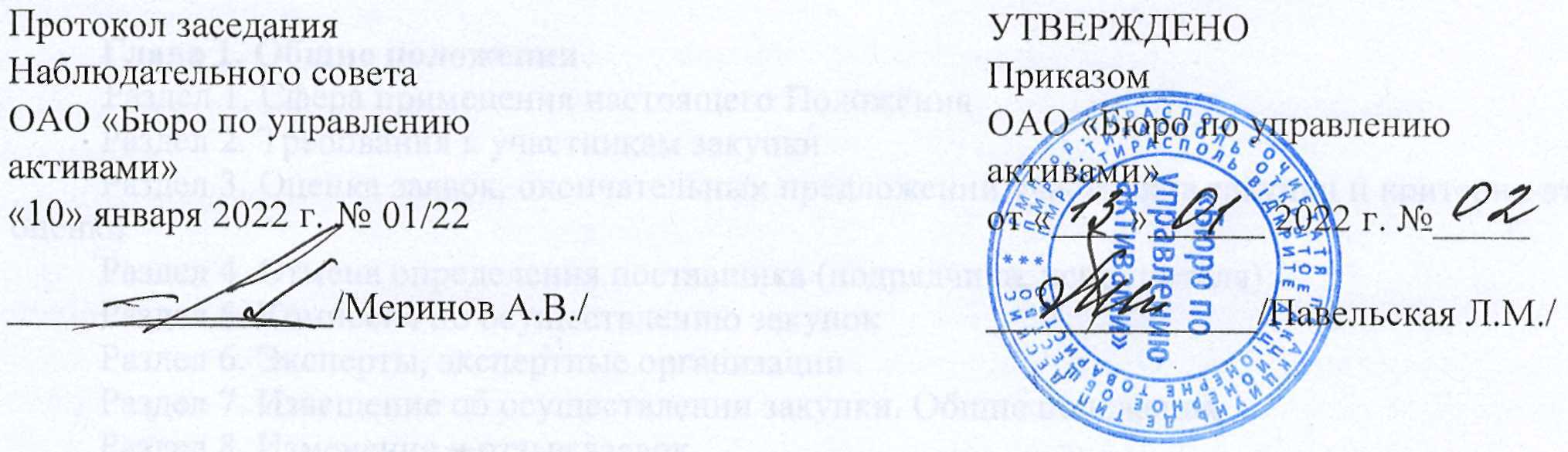 Положение
о закупках товаров, работ, услуг
ОАО «Бюро по управлению активами»ОглавлениеГлава 1. Общие положения Раздел 1. Сфера применения настоящего Положения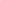 Раздел 2. Требования к участникам закупки Раздел 3. Оценка заявок, окончательных предложений участников закупки и критерии этой оценкиРаздел 4. Отмена определения поставщика (подрядчика, исполнителя)	Раздел 5. Комиссия по осуществлению закупок Раздел 6. Эксперты, экспертные организацииРаздел 7. Извещение об осуществлении закупки. Общие положенияРаздел 8. Изменение и отзыв заявок Раздел 9. Запрет на проведение переговоров с участником закупкиРаздел 10. Последствия нарушения положений, регламентирующих определение поставщика (подрядчика, исполнителя)Глава 2. Планирование	Раздел 1. План закупокРаздел 2. Обоснование закупокРаздел 3. Начальная (максимальная) цена контрактаРаздел 4. Способы определения поставщиков (подрядчиков, исполнителей) Раздел 5. Правила описания объекта закупкиГлава 3. Определение поставщиков (подрядчиков, исполнителей) путем проведения аукционов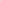 Раздел 1. Общие положенияРаздел 2. Порядок проведение первого этапа открытого аукционаРаздел 3. Порядок предоставления документации об открытом аукционе, разъяснений ее положений и внесение в нее измененийРаздел 4. Порядок подачи заявок на участие в открытом аукционеРаздел 5. Порядок вскрытия конвертов с заявками. Рассмотрение и оценка заявок на участие в открытом аукционеРаздел 6. Порядок проведения второго этапа открытого аукционаРаздел 7. Заключение договора (контракта) по результатам открытого аукционаРаздел 8. Последствия признания открытого аукциона несостоявшимсяРаздел 9. Порядок проведения открытого аукциона в электронной форме Глава 4. Определение поставщика (подрядчика, исполнителя) путем проведения запроса предложенийГлава 5. Осуществление закупки у единственного поставщика (подрядчика, исполнителя)Раздел 1. Общие положенияРаздел 2. Особенности осуществления малых закупокГлава 6. Порядок одобрения закупок Обществом товаров, работ, услуг Глава 7. Договор (контракт)Раздел 1. Общие положенияРаздел 2. Особенности исполнения контрактаРаздел 3. Изменение, расторжение контрактаГлава 8. Заключительные положенияПриложение № 1. Форма плана закупок товаров, работ,  услугПриложение № 2. Требования к оформлению и одобрению закупок товаров (работ, услуг) у единственного поставщика (подрядчика, исполнителя)Приложение № 3.  Перечень необходимых условий и гарантий, подлежащих включению в контрактГлава 1. Общие положенияРаздел 1. Сфера применения настоящего ПоложенияНастоящее Положение о закупках товаров, работ, услуг ОАО «Бюро по управлению активами» (далее – Положение) разработано в целях регламентации закупочной деятельности ОАО «Бюро по управлению активами» (далее - Общество) и содержит требования к закупке, в том числе порядок подготовки и проведения процедур закупки (включая способы определения поставщика (подрядчика, исполнителя) и условия их применения, порядок заключения и исполнения договоров (контрактов), а также иные связанные с закупкой положения, в целях обеспечения гласности и прозрачности осуществления закупок, предотвращения коррупции и других злоупотреблений в сфере закупок, контроля расходования средств Общества.2. Настоящее Положение разработано в соответствии со следующими нормативными правовыми актами:а) Гражданским кодексом Приднестровской Молдавской Республики;б) Законом Приднестровской Молдавской Республики от 26 ноября 2018 года                №318-3-VI «О закупках в Приднестровской Молдавской Республике» (САЗ 21-30)                                           (далее - Закон о закупках);в) Законом Приднестровской Молдавской Республики о республиканском бюджете на соответствующий год;г) Законом Приднестровской Молдавской Республики от 10 января 2004 года № 384-З-III «Об акционерных обществах» (САЗ 04-2);д) Постановлением Правительства Приднестровской Молдавской Республики                        от 26 декабря 2019 года № 446 «Об утверждении Правил составления извещения о закупке и установлении формы извещения о закупке» (САЗ 20-1);е) Постановлением Правительства Приднестровской Молдавской Республики от 26 декабря 2019 года № 447 «Об утверждении Положения о порядке ведения реестра недобросовестных поставщиков (подрядчиков, исполнителей)» (САЗ 20-1);ж) Постановлением Правительства Приднестровской Молдавской Республики от 26 декабря 2019 года № 449 «Об утверждении Положения о порядке функционирования информационной системы в сфере закупок»  (САЗ 20-1);з) Постановлением Правительства Приднестровской Молдавской Республики от 26 декабря 2019 года № 452 «Об утверждении Методики формирования лотов для осуществления закупок путем проведения аукциона» (САЗ 20-1);и) Постановлением Правительства Приднестровской Молдавской Республики от 25 марта 2020 года № 78 «Об утверждении Порядка оценки заявок, окончательных предложений участников закупки при проведении запроса предложений» (САЗ 20-13);к) Постановлением Правительства Приднестровской Молдавской Республики от 26 марта 2020 года № 79 «Об утверждении Правил ведения протокола запроса предложений и итогового протокола и Форм протокола запроса предложений и итогового протокола» (САЗ 20-13);л) Постановлением Правительства Приднестровской Молдавской Республики от 26 марта 2020 года № 81 «Об утверждении Правил ведения протокола вскрытия конвертов с заявками на участие в открытом аукционе и (или) открытия доступа к поданным в форме электронных документов заявкам, протокола рассмотрения заявок на участие в открытом аукционе и протокола переторжки и Форм протокола вскрытия конвертов с заявками на участие в открытом аукционе, протокола рассмотрения заявок на участие в открытом аукционе и протокола переторжки» (САЗ 20-13);м) Постановлением Правительства Приднестровской Молдавской Республики от 12 января 2021 года № 1 «Об утверждении положений о порядке ведения реестра контрактов, заключенных коммерческими заказчиками» (САЗ 21-2);н) Распоряжением Правительства Приднестровской Молдавской Республики от 25 марта 2020 года № 198р «Об утверждении формы заявок участников закупки» (САЗ 20-13); 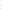 о) Приказом Министерства экономического развития Приднестровской Молдавской Республики от 24 декабря 2019 года № 1127 «Об утверждении Методических рекомендации по применению методов определения начальной (максимальной) цены контракта, цены контракта, заключаемого с единственным поставщиком (подрядчиком, исполнителем)» (САЗ 20-4), а также иными нормативными правовыми актами.3. Для целей настоящего Положения используются понятия, определяемые в соответствии с нормами статьи 3 Закона о закупках.4. Осуществление деятельности Общества в сфере закупок в соответствии с настоящим Положением реализуется посредством применения ресурсов информационной системы в сфере закупок (zakupki.gospmr.org) (далее – информационная система). В случаях, установленных настоящим Положением и Законом о закупках, информация в сфере закупок осуществляемых Обществом также подлежит размещению на официальном сайте Общества. Директором Общества определяется лицо ответственное за размещение информации в сфере закупок в информационной системе и на официальном сайте Общества.Раздел 2. Требования к участникам закупкиПри осуществлении закупки Общество устанавливает следующие единые требования к участникам закупки:а) соответствие требованиям, установленным действующим законодательством Приднестровской Молдавской Республики к лицам, осуществляющим поставку товара, выполнение работы, оказание услуги, являющихся объектом закупки;б) отсутствие проведения ликвидации участника закупки - юридического лица и отсутствие дела о банкротстве;в) отсутствия решения уполномоченного органа о приостановлении деятельности участника закупки в порядке, установленном действующим законодательством Приднестровской Молдавской Республики, на дату подачи заявки на участие в закупке.При осуществлении закупки Общество вправе устанавливать для участников закупки ограничения, указанные в пункте 13 настоящего Положения.Информация об установленных требованиях указывается в извещении об осуществлении закупки и документации о закупке.Установление иных требований к участникам закупок, за исключением ограничений, установленных Законом о закупках и настоящим Положением, не допускается.Указанные в пункте 5 требования предъявляются в равной мере ко всем участникам закупок.Комиссия по осуществлению закупок проверяет соответствие участников закупок требованиям, указанным в пунктах 5 и 13 (при наличии такого требования) настоящего Положения.Участники закупки обязаны самостоятельно подтверждать соответствие требованиям, установленным в пунктах 5 и 13 настоящего положения.Отстранение участника закупки от участия в определении поставщика (подрядчика, исполнителя) или отказ от заключения договора (контракта) с победителем закупки может быть осуществлен в любой момент до заключения договора (контракта), если комиссия по осуществлению закупок обнаружит, что участник закупки не соответствует требованиям или предоставил недостоверную информацию.В случае отказа Общества от заключения договора (контракта) с победителем закупки по основаниям, предусмотренным пунктом 10 настоящего Положения, не позднее 3 (трех) рабочих дней, следующих за днем установления факта, являющегося основанием для такого отказа, составляется и размещается в информационной системе протокол об отказе от заключения договора (контракта), содержащий информацию о месте и времени его составления, о лице, с которым Общество отказывается заключить договор (контракт), о факте, являющемся основанием для такого отказа, а также реквизиты документов, подтверждающих этот факт. Указанный протокол в течение 2 (двух) рабочих дней со дня его подписания направляется данному победителю.Решение об отстранении участника закупки от участия в определении поставщика (подрядчика, исполнителя) или отказ от заключения договора (контракта) с победителем закупки могут быть обжалованы таким участником или таким победителем в установленном Законом о закупках порядке.Общество вправе по своему усмотрению, исходя из предмета договора (контракта), устанавливать для поставщиков (подрядчиков, исполнителей) следующие ограничения:а) отсутствия в реестре недобросовестных поставщиков (подрядчиков, исполнителей) информации об участнике закупки, в том числе информации об учредителях, о членах коллегиального исполнительного органа, лице, исполняющем функции единоличного исполнительного органа участника закупки - юридического лица;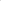 б) отсутствия у участника закупки недоимки по налогам, сборам, задолженности по иным обязательным платежам в бюджеты (за исключением сумм, на которые предоставлены отсрочка, рассрочка, которые реструктурированы, по которым имеется вступившее в законную силу решение суда о признании обязанности заявителя по уплате этих сумм исполненной или которые признаны безнадежными к взысканию). Участник закупки считается соответствующим установленному требованию в случае, если им в установленном порядке подано заявление об обжаловании указанных недоимки, задолженности и решение по такому заявлению на дату рассмотрения заявки на участие в определении поставщика (подрядчика, исполнителя) не принято;в) отсутствия у участника закупки - физического лица либо у руководителя, членов коллегиального исполнительного органа, лица, исполняющего функции единоличного исполнительного органа, или главного бухгалтера юридического лица — участника закупки судимости за преступления в сфере экономики и (или) преступления, предусмотренные статьями 285, 286, 287 Уголовного кодекса Приднестровской Молдавской Республики, а также неприменения в отношении указанных физических лиц наказания в виде лишения права занимать определенные должности или заниматься определенной деятельностью, которые связаны с поставкой товара, выполнением работы, оказанием услуги, являющихся объектом осуществляемой закупки, и административного наказания в виде дисквалификации.14. Участники закупки имеют право выступать в отношениях, связанных с осуществлением закупки, как непосредственно, так и через своих представителей. Полномочия представителей участников закупки подтверждаются доверенностью, выданной и оформленной в соответствии с гражданским законодательством Приднестровской Молдавской Республики, или ее нотариально заверенной копией.15. При осуществлении закупок, в соответствии со статьей 19 Закона о закупках, преимущества предоставляются:а) учреждениям и организациям уголовно-исполнительной системы, в том числе организациям любых форм собственности, использующим труд лиц, осужденных к лишению свободы, и (или) лиц, содержащихся в лечебно-трудовых профилакториях;б) организациям, применяющим труд инвалидов;в) отечественным производителям;г) отечественным импортерам.16. Информация о преимуществах при осуществлении закупок указывается в извещении.Раздел 3. Оценка заявок, окончательных предложений участников закупкии критерии этой оценкиДля оценки заявок и окончательных предложений участников закупки в документации о закупке устанавливаются следующие критерии:а) цена договора (контракта);б) расходы на эксплуатацию и ремонт товаров, использование результатов работ;в) качественные, функциональные и экологические характеристики объекта закупки;В случае закупки объекта с физическим износом, качественные характеристики (техническое состояние) такого объекта подтверждаются заключением комиссии о техническом состоянии объекта закупки по форме, утвержденной Правительством Приднестровской Молдавской Республики. г) условие об ответственности за неисполнение или ненадлежащее исполнение принимаемых на себя участниками закупки обязательств;д) квалификация участников закупки, в том числе наличие у них финансовых ресурсов, на праве собственности или ином законном основании оборудования и других материальных ресурсов, опыта работы, связанного с предметом договора (контракта), и деловой репутации.Порядок оценки заявок и окончательных предложений участников закупки, а также формы заявок участников закупки определяются в соответствии с нормативным правовым актом Правительства Приднестровской Молдавской Республики.Раздел 4. Отмена определения поставщика (подрядчика, исполнителя)Общество вправе отменить определение поставщика (подрядчика, исполнителя) по одному и более лоту, за исключением проведения запроса предложений, не позднее,  чем за 5 (пять) рабочих дней до даты окончания срока подачи заявок на участие в аукционе. Отмена определения поставщика (подрядчика, исполнителя) осуществляется по решению директора Общества, выносимому на основании мотивированных служебных записок руководителей структурных подразделений или иных должностных лиц Общества. После размещения в информационной системе извещения об отмене определения поставщика (подрядчика, исполнителя) комиссия по осуществлению закупок не вправе вскрывать конверты с заявками участников закупки или открывать доступ к поданным в форме электронных документов заявкам. В этом случае, по предложению руководителя структурного подразделения Общества, реализующего полномочия по финансово-экономическому планированию, или иных должностных лиц Общества, не позднее следующего рабочего дня после даты принятия решения об отмене определения поставщика (подрядчика, исполнителя) вносятся соответствующие изменения в план закупок.По истечении срока отмены определения поставщика (подрядчика, исполнителя) и до заключения договора (контракта) Общество вправе отменить определение поставщика (подрядчика, исполнителя) только в случае возникновения обстоятельств непреодолимой силы в соответствии с действующим гражданским законодательством Приднестровской Молдавской Республики.Решение об отмене определения поставщика (подрядчика, исполнителя) размещается в информационной системе в день принятия этого решения, а также незамедлительно доводится до сведения участников закупки, подавших заявки. Определение поставщика (подрядчика, исполнителя) считается отмененным с момента размещения решения о его отмене в информационной системе.При отмене определения поставщика (подрядчика, исполнителя) Общество не несет ответственность перед участниками закупки, подавшими заявки, за исключением случая, если вследствие отмены определения поставщика (подрядчика, исполнителя) участникам закупки причинены убытки в результате недобросовестных действий Общества.Раздел 5. Комиссия по осуществлению закупокДля определения поставщиков (подрядчиков, исполнителей) на первом этапе аукциона, а также при проведении запроса предложений в Обществе создается комиссия по осуществлению закупок (далее - комиссия).Порядок работы комиссии определяется настоящим Положением, Законом о закупках и иными нормативными правовыми актами. Персональный состав комиссии и секретарь комиссии утверждаются приказом директора Общества. Число членов комиссии должно быть не менее 7 (семи) человек. Председателем комиссии является директор Общества или его заместитель. В состав комиссии в обязательном порядке включается представитель ОАО «Государственная управляющая компания». По решению Наблюдательного совета Общества директор обязан включить в состав комиссии представителей общественных организаций, ассоциаций, профессиональных союзов. Приказом об утверждении состава комиссии также могут быть определены: а) должностное лицо, на которое возлагаются обязанности председателя комиссии на период его отсутствия в связи с отпуском, командировкой, болезнью;б) должностные лица, участвующие в заседаниях, в период отсутствия членов комиссии. Персональный состав комиссии по осуществлению закупок до его утверждения подлежит предварительному согласованию с Наблюдательным советом Общества.Членами комиссии не могут быть:а) физические лица, которые были привлечены в качестве экспертов к проведению экспертной оценки документации о закупке, заявок на участие в закупке;б) физические лица, лично заинтересованные в результатах определения поставщиков (подрядчиков, исполнителей);в) физические лица, подавшие заявки на участие в таком определении или состоящие в штате организаций, подавших данные заявки;г) физические лица, состоящие в браке с руководителем (заместителем руководителя) участника закупки либо являющиеся близкими родственниками (родственниками по прямой восходящей или нисходящей линии (родителями и детьми, дедушкой, бабушкой и внуками), полнородными или неполнородными (имеющими общих отца или мать) братьями и сестрами), усыновителями руководителя или усыновленными руководителем участника закупки, а также непосредственно осуществляющие контроль в сфере закупок должностные лица контрольного органа в сфере закупок.В случае выявления в составе комиссии указанных лиц, они подлежат замене другими физическими лицами, которые лично не заинтересованы в результатах определения поставщиков (подрядчиков, исполнителей) и на которых не способны оказывать влияние участники закупок, а также физическими лицами, которые не являются непосредственно осуществляющими контроль в сфере закупок, должностными лицами контрольных органов в сфере закупок. 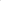 Замена члена комиссии осуществляется по решению директора Общества по согласованию с Наблюдательным советом Общества.Комиссия реализует следующие функции:а) проверяет соответствие участников закупок установленным требованиям;б) осуществляет вскрытие конвертов с заявками, рассмотрение и оценку заявок на участие в открытом аукционе и запросе предложений;в) принимает решение о допуске участников закупки ко второму этапу открытого аукциона;г) при запросе предложений определяет лучшее предложение на основании результатов оценки окончательных предложений;д) осуществляет направление участникам закупки необходимых документов и уведомлений, в случаях и в порядке определенных настоящим Положением и Законом о закупках;е) в случаях и в порядке определенных настоящим Положением и Законом о закупках обеспечивает предоставление необходимых документов и информации в сфере закупок Общества для размещения в информационной системе и на официальном сайте Общества;ж) реализует иные функции, определенные настоящим Положением и Законом о закупках.  Комиссия правомочна осуществлять свои функции, если на заседании комиссии присутствует большинство ее членов. Члены комиссии должны быть своевременно, но не менее чем за 1 (один) рабочий день, уведомлены председателем о месте, дате и времени проведения заседания комиссии. Принятие решения членами комиссии путем проведения заочного голосования, а также делегирование ими своих полномочий иным лицам не допускаются.Комиссия по осуществлению закупок принимает единое решение, которое оформляется протоколом и подписывается всеми членами, присутствующими на заседании комиссии. Решение принимается простым большинством голосов членов комиссии, присутствующих на заседании комиссии. При равном количестве голосов председатель комиссии имеет решающий голос и подает его последним. Член комиссии, не согласный с принятым решением, может письменно изложить свое особое мнение и представить его председателю комиссии. Особое мнение прикладывается секретарем комиссии к протоколу.Решение комиссии, принятое в нарушение Закона о закупках и настоящего Положения, может быть обжаловано любым участником закупки в порядке, установленном Законом о закупках, и признано недействительным по решению контрольного органа в сфере закупок.Раздел 6. Эксперты, экспертные организацииК работе комиссии по осуществлению закупок, для оценки результатов, предусмотренных договором (контрактом), и в иных необходимых случаях могут привлекаться эксперты и экспертные организации.Порядок привлечения экспертов и экспертных организаций определяется статьей 28 Закона о закупках.Раздел 7. Извещение об осуществлении закупки. Общество обязано разместить извещение об осуществлении закупки в информационной системе, за исключением случаев заключения договора с единственным поставщиком (подрядчиком, исполнителем) и малой закупки.В извещении об осуществлении закупки указывается, если иное не предусмотрено настоящим Положением и Законом о закупках, следующая информация:а) наименование Общества, предмет закупки, срок, в течение которого принимаются заявки, место нахождения, почтовый адрес, адрес электронной почты, номер контактного телефона секретаря комиссии по осуществлению закупок;б) краткое изложение условий договора (контракта), содержащее наименование и описание объекта закупки, информацию о количестве и месте доставки товара, являющегося предметом договора (контракта), объеме и месте выполнения работы или оказания услуги, являющихся предметом договора (контракта), а также сроки поставки товара или завершения работы либо график оказания услуг, условия транспортировки и хранения;в) начальная (максимальная) цена договора (контракта) или лота;г) ограничение участия в определении поставщика (подрядчика, исполнителя);д) используемый способ определения поставщика (подрядчика, исполнителя);е) срок, в течение которого принимаются заявки;ж) место и порядок подачи заявок участников закупки;з) дата и адрес места проведения закупок;и) возможные условия оплаты (предоплата, оплата по факту или отсрочка платежа);к) условия об ответственности за неисполнение или ненадлежащее исполнение принимаемых на себя участниками закупок обязательств;л) требования к гарантийным обязательствам, предоставляемым поставщиком (подрядчиком, исполнителем), в отношении поставляемых товаров (работ, услуг);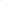 м) информация о необходимости предоставления участниками закупки образцов продукции, предлагаемых к поставке;н) иная информация, позволяющая участникам закупки правильно сформировать и представить заявки на участие в закупке.Форма извещения утверждена нормативным правовым актом Правительства Приднестровской Молдавской Республики.35. Лица, ответственные за подготовку извещения о закупке, определяются директором Общества и несут ответственность за правильность его составления.Раздел 8. Изменение и отзыв заявок36. Участник аукциона, участник запроса предложений вправе письменно изменить или отозвать свою заявку до истечения срока подачи заявок.Изменение заявки или уведомление о ее отзыве является действительным, если изменение осуществлено или уведомление получено Обществом до истечения срока подачи заявок, за исключением случаев, установленных настоящим Положением и Законом о закупках.Раздел 9. Запрет на проведение переговоров с участником закупкиПроведение переговоров членами комиссии по осуществлению закупок с участником закупки в отношении заявок на участие в определении поставщика (подрядчика, исполнителя), окончательных предложений, в том числе в отношении заявки, окончательного предложения, поданных таким участником, не допускается до выявления победителя закупки.Раздел 10. Последствия нарушения положений, регламентирующих определение поставщика (подрядчика, исполнителя)В случае нарушения положений, регламентирующих определение поставщика (подрядчика, исполнителя), такое определение может быть признано недействительным по иску заинтересованного лица.Глава 2. ПланированиеРаздел 1. План закупокПланирование закупок на очередной финансовый год осуществляется исходя из целей осуществления закупок посредством формирования, утверждения и ведения планов закупок.План закупок включает в себя:а) порядковый номер направления расходования;б) наименования направлений расходования;в) суммы по каждому направлению расходования;г) малые закупки, выделенные отдельной строкой с указанием суммы;д) совокупный годовой объем закупок.В  случае  если  закупка  предусматривается  в  течение  нескольких  лет, в план закупок включается информация о закупке на соответствующий плану закупок период.Форма плана закупок товаров, работ, услуг приведена в Приложении № 1 к настоящему Положению.42. Формирование плана закупок осуществляется структурным подразделением Общества, реализующим полномочия по финансово-экономическому планированию, на основании служебных записок руководителей структурных подразделений Общества, в  пределах  совокупного  годового  объема  закупок. Совокупный годовой объем закупок  (общий объем финансового обеспечения для осуществления Обществом закупок в соответствии с Законом о закупках, в том числе для оплаты контрактов, заключенных до начала указанного финансового года и подлежащих оплате в указанном финансовом году) рассчитывается структурным подразделением Общества, реализующим полномочия по финансово-экономическому планированию и утверждается отдельной строкой в структуре плана закупок Общества.Сформированный Обществом план закупок на следующий финансовый год не позднее  1 декабря текущего финансового года подлежит направлению на согласование Наблюдательного совета Общества. К направляемому на согласование плану закупок прилагается обоснование закупок, подготовленное в соответствии с требованиями раздела 2 настоящей главы Положения. Наблюдательный совет Общества в течение не более 15  (пятнадцати)  рабочих дней со дня получения сформированного плана закупок  проверяет его  на  предмет  обоснованности. Согласованный Наблюдательным советом Общества план закупок подлежит утверждению директором Общества и не позднее 3 (трех) рабочих дней после утверждения  размещению в информационной системе в сфере закупок и на сайте Общества.43. Осуществление закупок, товаров, работ, услуг без утвержденного плана закупок не допускается.Планы закупок подлежат изменению при необходимости:а) внесения изменений в бизнес-план Общества;б) использования экономии, полученной при осуществлении закупок;в) выдачи предписаний органом контроля;г) отмены Обществом закупки;д) изменения предмета (объекта) закупки;е) изменения начальной (максимальной) цены договора (контракта);ж) изменения потребности в товарах, работах, услугах, в том числе сроков их приобретения, способа осуществления закупки и срока исполнения договора (контракта);з) внесение изменений в закон ПМР о республиканском бюджете на соответствующий год;и) в иных случаях, предусмотренных действующими законодательными актами.Изменения в план закупок вносятся в порядке, установленном для его формирования и утверждения.Порядок формирования и ведения плана закупок определяется нормативным правовым актом Правительства Приднестровской Молдавской Республики.Раздел 2. Обоснование закупокОбоснование закупки осуществляется при формировании плана закупок и заключается в установлении соответствия планируемой закупки целям осуществления закупок. При формировании планов закупок обоснование малых закупок не требуется.Обоснованию подлежат:а) объект и (или) объекты закупки исходя из необходимости реализации конкретной цели; б) начальная (максимальная) цена договора (контракта), цена договора (контракта);в) способ определения поставщика (подрядчика, исполнителя). Лица, ответственные за подготовку обоснования определяются директором Общества. Обоснование закупки утверждается директором Общества и подлежит размещению в информационной системе в сфере закупок при размещении соответствующего извещения о проведении закупки.Форма обоснования закупок товаров, работ, услуг определена нормативным правовым актом Правительства Приднестровской Молдавской Республики.В случае внесения изменений в план закупок, изменения вносятся в соответствующие формы обоснований закупок.В случае признания планируемой закупки необоснованной, органы контроля выдают предписания об устранении выявленных нарушений законодательства Приднестровской Молдавской Республики и иных нормативных правовых актов в сфере закупок и привлекают к административной ответственности лиц, виновных в нарушениях требований Закона о закупках. Раздел 3. Начальная (максимальная) цена договора (контракта)Начальная (максимальная) цена договора (контракта) (по конкурентным видам закупки), а в случаях установленных Законом о закупках и настоящим Положением также и цена договора (контракта), заключаемого с единственным поставщиком (подрядчиком, исполнителем) (далее - цена контракта), определяются и обосновываются посредством применения следующего метода или нескольких следующих методов:а) метод сопоставимых рыночных цен (анализ рынка);б) тарифный метод;в) проектно-сметный метод;г) затратный метод.Порядок применения методов определения начальной (максимальной) цены контракта и методические рекомендации по применению методов определения цены контракта установлены статьей 16 Закона о закупках.Если количество поставляемых товаров (объем подлежащих выполнению работ, оказанию услуг) невозможно определить, в этом случае:а) вначале определяется начальная (максимальная) цена единицы товара (работы, услуги);б) исходя из этого определяется начальная (максимальная) цена контракта или цена контракта, заключаемого с единственным поставщиком (подрядчиком, исполнителем), в пределах объема финансирования данных закупок, установленного планом закупок.Раздел 4. Способы определения поставщиков (подрядчиков, исполнителей)Общество при осуществлении закупок использует следующие способы определения поставщиков (подрядчиков, исполнителей):а) конкурентные:  1) открытый аукцион (в том числе открытый аукцион в электронной форме);2) закупка по запросу предложений;б) закупка у единственного поставщика (подрядчика, исполнителя) (в том числе малые закупки).При осуществлении закупок могут выделяться лоты, в отношении которых в извещении о проведении закупки отдельно указываются объекты закупки, начальная (максимальная) цена контракта и ее обоснование, сроки и иные условия поставки товара, выполнения работы или оказания услуги. Участник закупки подает заявку в отношении определенного лота. В отношении каждого лота заключается отдельный договор (контракт).Допускается заключить один договор (контракт) с участником закупки - победителем, признанным таковым по нескольким лотам, если условия проектов договоров (контрактов) одинаковы по таким лотам.55.	При осуществлении закупок запрещается включение в состав лотов технологически и функционально не связанных между собой товаров, работ, услуг.56.	 Методика формирования лотов для осуществления закупок определена Постановлением Правительства Приднестровской Молдавской Республики от 26 декабря 2019 года № 452 «Об утверждении Методики формирования лотов для осуществления закупок путем проведения аукциона».Раздел 5. Правила описания объекта закупкиОписание в документации о закупке объекта закупки производится по следующим правилам:а) описание объекта закупки должно носить объективный характер. В описании объекта закупки указываются функциональные, технические и качественные характеристики, эксплуатационные характеристики объекта закупки (при необходимости). В описание объекта закупки не должны включаться:требования или указания в отношении товарных знаков, знаков обслуживания, фирменных наименований, патентов, полезных моделей, промышленных образцов;наименование места происхождения товара или наименование производителя, а также требования к товарам, информации, работам, услугам при условии, что такие требования влекут за собой ограничение количества участников закупки.Требования части второй подпункта а) настоящего пункта не применяются в случаях:закупки товаров, работ или услуг в рамках реализации целей и мероприятий, предусмотренных законом Приднестровской Молдавской Республики о республиканском бюджете на очередной финансовый год и государственными программами Приднестровской Молдавской Республики (в том числе государственными целевыми программами), утвержденными Верховным Советом Приднестровской Молдавской Республики; закупки медико-фармацевтической продукции (лекарственных средств, изделий медицинского назначения) при наличии обоснованного решения директора Общества; 3) закупки запасных частей, комплектующих и расходных материалов для машин и оборудования, используемых в соответствии с технической документацией на такие машины и оборудование;4) если не имеется другого способа, обеспечивающего более точного и четкого описания характеристик объекта закупки. При этом обязательным условием является включение в описание объекта закупки слов «или аналог», за исключением случаев несовместимости товаров, на которых применяются другие товарные знаки, и необходимости обеспечения совместимости таких товаров с используемыми товарами, а также при приобретении запасных частей и расходных материалов к товарам, используемым в соответствии с документацией на такие товары. Невозможность использования аналогичных товаров должна быть обоснована;б) документация о закупке должна содержать изображение поставляемого товара, позволяющее его идентифицировать и подготовить заявку, окончательное предложение, если в такой документации содержится требование о соответствии поставляемого товара изображению товара, на поставку которого заключается договор (контракт);в) документация о закупке должна содержать информацию о месте, датах начала и окончания, порядке и графике осмотра участниками закупки образца или макета товара, на поставку которого заключается договор (контракт), если в такой документации содержится требование о соответствии поставляемого товара образцу или макету товара, на поставку которого заключается договор (контракт).Документация о закупке должна содержать показатели, позволяющие определить соответствие закупаемых товаров, работ, услуг установленным Обществом требованиям. При этом указываются максимальные и (или) минимальные значения таких показателей, а также значения показателей, которые не могут изменяться.Не допускается включение в документацию о закупке (в том числе в форме требований к качеству, техническим характеристикам товара, работы или услуги, требований к функциональным характеристикам (потребительским свойствам) товара), требований к производителю товара, к участнику закупки (в том числе требования к квалификации участника закупки, включая наличие опыта работы), а также требования к деловой репутации участника закупки, требования к наличию у него производственных мощностей, технологического оборудования, трудовых, финансовых и других ресурсов, необходимых для производства товара, поставка которого является предметом договора (контракта), для выполнения работы или оказания услуги, являющихся предметом договора (контракта), за исключением случаев, если возможность установления таких требований к участнику закупки предусмотрена согласно пункту 13 настоящего Положения или в иных случаях, установленных Законом о закупках.Требования к гарантийному сроку товара, работы, услуги и (или) объему предоставления гарантий их качества, к гарантийному обслуживанию товара, к расходам на эксплуатацию товара, к обязательности осуществления монтажа и наладки товара, к обучению лиц, осуществляющих использование и обслуживание товара, устанавливаются при необходимости, исходя из предмета договора (контракта).В случае определения поставщика машин и оборудования, требования к гарантийному сроку товара и (или) объему предоставления гарантий его качества, к гарантийному обслуживанию товара, к расходам на обслуживание товара в течение гарантийного срока, а также к осуществлению монтажа и наладки товара устанавливаются в документации о закупке, если это предусмотрено технической документацией на товар.В случае определения поставщика новых машин и оборудования, в документации о закупке устанавливаются требования к предоставлению гарантии производителя и (или) поставщика данного товара и к сроку действия такой гарантии. Предоставление такой гарантии осуществляется вместе с данным товаром.В зависимости от специфики экономической деятельности разрешается предъявление дополнительных требований к объекту закупки.Глава 3. Определение поставщиков (подрядчиков, исполнителей) путем проведения открытых аукционовРаздел 1. Общие положения 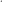 63. Под открытым аукционом (в том числе открытым аукционом в электронной форме) понимается проводящийся в два этапа аукцион, при котором информация о закупке сообщается неограниченному кругу лиц путем размещения в информационной системе извещения о проведении такого аукциона и документации о нем, к участникам закупки предъявляются единые требования.Раздел 2. Порядок проведение первого этапа открытого аукционаНе менее чем за 7 (семь) рабочих дней до даты вскрытия конвертов с заявками на участие в открытом аукционе или открытия доступа к поданным в форме электронных документов заявкам Общество размещает в информационной системе и на сайте Общества извещение о проведении открытого аукциона, документацию об открытом аукционе. 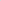 Документация об открытом аукционе, наряду с информацией, указанной в извещении о проведении такого аукциона, должна содержать следующую информацию:а) наименование и описание объекта закупки с указанием предъявляемых к нему качественных (технических) характеристик и условия договора (контракта), в том числе обоснование начальной (максимальной) цены договора (контракта);б) требования к содержанию, составу заявки на участие в таком аукционе и инструкция по ее заполнению.При этом не допускается установление требований, влекущих за собой ограничение количества участников такого аукциона или ограничение доступа к участию в таком аукционе;в) величина понижения начальной цены договора (контракта) - «шаг аукциона»;г) информация о валюте, используемой для формирования цены контракта и расчетов с поставщиками (подрядчиками, исполнителями);д) порядок применения официального курса иностранной валюты к рублю Приднестровской Молдавской Республики, установленного центральным банком Приднестровской Молдавской Республики и используемого при оплате договора (контракта);е) возможность Общества изменить условия договора (контракта) в соответствии с настоящим положением;ж) срок, в течение которого победитель такого аукциона или иной участник, с которым заключается контракт при уклонении победителя такого аукциона от заключения договора (контракта), должен подписать договор (контракт), условия признания победителя такого аукциона или иного участника такого аукциона уклонившимся от заключения договора (контракта);з) порядок, даты начала и окончания срока предоставления участникам такого аукциона разъяснений положений документации о таком аукционе;и) информация о возможности одностороннего отказа от исполнения договора (контракта).К документации об открытом аукционе прилагается проект контракта, который является неотъемлемой частью этой документации. Лица, ответственные за подготовку указанного извещения и документации об открытом аукционе, определяются директором Общества.Извещение о проведении открытого  аукциона и документация об открытом аукционе до их размещения в информационной системе и на сайте Общества подлежат обязательному предварительному согласованию с Наблюдательным советом Общества.Раздел 3. Порядок предоставления документации об открытом аукционе, разъяснений ее положений и внесение в нее измененийЛюбое заинтересованное лицо вправе обратиться в письменной форме за предоставлением документации, а участник аукциона – о даче разъяснений положений документации об аукционе, ответ на который должен быть дан в течение 2 рабочих дней. Разъяснение дается при условии, что обращение подано не позднее, чем за 3 (три) дня до даты окончания срока подачи заявок на участие в открытом аукционе.Указанное разъяснение в течение 1 (одного) рабочего дня от даты его направления должно быть размещено в информационной системе с указанием предмета запроса, но без указания лица, от которого поступил запрос.Общество по собственной инициативе или в соответствии с поступившим запросом о даче разъяснений положений документации об открытом аукционе, вправе принять решение о внесении изменений в документацию о таком аукционе не позднее, чем за 2 (два) рабочих дня до даты окончания срока подачи заявок на участие в таком аукционе.Изменение объекта закупки не допускается.В течение 1 (одного) рабочего дня со дня принятия данного решения, Общество  размещает в информационной системе указанные изменения. При этом срок подачи заявок на участие в таком аукционе продлевается.Раздел 4. Порядок подачи заявок на участие в открытом аукционеЗаявки на участие в открытом аукционе предоставляются по форме и в порядке, указанным в документации об открытом аукционе, а также в месте и до истечения срока, которые указаны в извещении о проведении открытого аукциона. Участник открытого аукциона подает в письменной форме заявку на участие в открытом аукционе в запечатанном конверте, не позволяющем просматривать содержание заявки до вскрытия, или в форме электронного документа (если это было предусмотрено документаций об аукционе).Заявка на участие в открытом аукционе должна содержать:а) информацию и документы об участнике открытого аукциона, подавшем такую заявку:фирменное наименование (наименование), сведения об организационноправовой форме, о месте нахождения, почтовый адрес (для юридического лица), фамилия, имя, отчество (при наличии), паспортные данные, сведения о месте жительства (для физического лица), номер контактного телефона;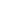 выписка из единого государственного реестра юридических лиц или засвидетельствованная в нотариальном порядке копия такой выписки (для юридического лица), копия патента (для индивидуального предпринимателя);3) документ, подтверждающий полномочия лица на осуществление действий от имени участника открытого аукциона (не требуется, если присутствует руководитель организации);копии учредительных документов участника открытого аукциона (для юридического лица);для иностранного юридического лица: доверенность (не требуется, если присутствует руководитель организации) и документ о государственной регистрации данного иностранного юридического лица, а также надлежащим образом заверенный перевод на один из официальных языков Приднестровской Молдавской Республики данных документов, в соответствии с действующим законодательством Приднестровской Молдавской Республики;б) предложения участника открытого аукциона в отношении объекта закупки с приложением документов, подтверждающих соответствие этого объекта требованиям, установленным документацией об открытом аукционе;в) документы, подтверждающие соответствие участника отрытого аукциона требованиям, установленным документацией об открытом аукционе;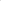 г) документы, подтверждающие право участника открытого аукциона на получение преимуществ в соответствии с Законом о закупке или копии этих документов.72. Требовать от участника открытого аукциона предоставления иных документов и информации, чем предусмотрено пунктом 70 настоящего Положения, не допускается.В случае установления недостоверности информации, содержащейся в документах, представленных участником открытого аукциона, комиссия по осуществлению закупок обязана отстранить такого участника от участия в открытом аукционе на любом этапе его проведения.73. Все листы поданной в письменной форме заявки на участие в открытом аукционе, все листы тома такой заявки должны быть прошиты и пронумерованы.Заявка на участие в открытом аукционе и том такой заявки должны содержать опись входящих в их состав документов, быть скреплены печатью участника открытого аукциона при наличии печати (для юридического лица) и подписаны участником открытого аукциона или лицом, уполномоченным участником открытого аукциона.Непосредственно участник открытого аукциона несет ответственность за подлинность и достоверность представленных информации и документов.Не допускается устанавливать иные требования к оформлению заявки на участие в открытом аукционе, за исключением предусмотренных в настоящем разделе.74. Участник открытого аукциона вправе подать только одну заявку на участие в открытом аукционе в отношении каждого объекта закупки.75. Прием заявок на участие в открытом аукционе прекращается с наступлением срока вскрытия конвертов с заявками на участие в открытом аукционе или открытия доступа к поданным в форме электронных документов заявкам.76.  Каждая заявка, поступившая в срок, указанный в документации об открытом аукционе, регистрируется секретарем комиссии по осуществлению закупок в журнале. По требованию участника открытого аукциона, подавшего заявку на участие в открытом аукционе, секретарь комиссии по осуществлению закупок выдает расписку в получении такой заявки с указанием даты и времени ее получения.77. Заявки на участие в открытом аукционе не рассматриваются и в тот же день возвращаются участникам открытого аукциона, подавшим такие заявки, в случае если:а) данные заявки были получены после даты или времени окончания срока их подачи;б) одним участником такого аукциона были поданы две и более заявки на участие в нем при условии, что поданные ранее заявки этим участником не были отозваны. В этом случае участнику возвращаются все заявки на участие в таком аукционе.Участник открытого аукциона, подавший заявку, вправе отозвать такую заявку в любое время до даты и времени начала рассмотрения заявок на участие в открытом аукционе.Раздел 5. Порядок вскрытия конвертов с заявками. Рассмотрение и оценка заявок на участие в открытом аукционеВскрытие конвертов с заявками, рассмотрение и оценка заявок на участие в открытом аукционе являются первым этапом проведения открытого аукциона. Комиссия по осуществлению закупок вскрывает конверты с заявками на участие в открытом аукционе и (или) открывает доступ к поданным в форме электронных документов заявкам публично в порядке и в соответствии с процедурами, которые указаны в документации об открытом аукционе, в срок, указанный в извещении о проведении открытого аукциона. Вскрытие всех конвертов с заявками и открытие доступа к поданным в форме электронных документов заявкам осуществляются в один день.Всем участникам открытого аукциона, подавшим заявки на участие в нем, или их представителям предоставляется возможность присутствовать при вскрытии конвертов с заявками и (или) открытии доступа к поданным в форме электронных документов заявкам.Перед вскрытием конвертов с заявками на участие в открытом аукционе и (или) открытием доступа к поданным в форме электронных документов заявкам комиссия объявляет участникам аукциона, а также всем присутствующим о возможности подачи заявок на участие в открытом аукционе или отзыва поданных ранее заявок. Комиссия объявляет о последствиях подачи 2 (двух) и более заявок на участие в открытом аукционе.В процессе вскрытия конвертов комиссия осуществляет проверку соответствия представленных участниками закупки документов перечню документов, заявленных в извещении об открытом аукционе и документации о закупке.Протокол вскрытия конвертов с заявками на участие в открытом аукционе и открытия доступа к поданным в форме электронных документов заявкам ведется комиссией, подписывается всеми присутствующими членами комиссии в день вскрытия таких конвертов и открытия доступа к поданным в форме электронных документов заявкам и не позднее 1 (одного) рабочего дня, следующего за днем подписания этого протокола, размещается в информационной системе. Форма протокола утверждена нормативным правовым актом Правительства Приднестровской Молдавской.Участник открытого аукциона, присутствующий при вскрытии конвертов с заявками на участие в открытом аукционе и (или) открытии доступа к поданным в форме электронных документов заявкам, вправе осуществлять аудио- и видеозапись вскрытия таких конвертов и (или) открытия указанного доступа.Рассмотрение заявок на участие в открытом аукционе осуществляется на предмет соответствия их требованиям, установленным извещением и документацией об открытом аукционе.Комиссия обязана предоставить возможность всем участникам открытого аукциона, подавшим заявки на участие в нем, или их представителям присутствовать при рассмотрении заявок на участие в открытом аукционе.Срок рассмотрения заявок на участие в открытом аукционе не может превышать 6 (шести) рабочих дней со дня размещения в информационной системе протокола вскрытия конвертов с заявками на участие в открытом аукционе и открытия доступа к поданным в форме электронных документов заявкам.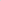 Заявка на участие в открытом аукционе признается надлежащей, если она соответствует требованиям настоящего Положения, извещению об осуществлении закупки и документации об открытом аукционе, а участник закупки, подавший такую заявку, соответствует требованиям, которые предъявляются к участнику закупки и указаны в документации об открытом аукционе.По результатам рассмотрения заявок на участие в открытом аукционе комиссия оглашает список участников, допущенных ко второму этапу открытого аукциона, и оформляет протокол рассмотрения заявок на участие в аукционе, подписываемый не позднее даты окончания срока рассмотрения данных заявок.После оглашения списка участников, допущенных ко второму этапу открытого аукциона, и до оформления протокола рассмотрения заявок на участие в открытом аукционе, участник, допущенный ко второму этапу открытого аукциона, вправе заявить о переторжке, изменив товар, работу или услугу, представленные ранее в качестве предложения в отношении объекта закупки, на идентичный товар, работу или услугу, представленные иным участником открытого аукциона, допущенным ко второму этапу открытого аукциона.В этом случае участником, допущенным ко второму этапу открытого аукциона, направляется письменное заявление о необходимости переторжки на имя председателя комиссии. Участникам, допущенным ко второму этапу открытого аукциона и заявившим о переторжке, предоставляется возможность в срок не более 3 (трех) рабочих дней с момента направления указанного заявления представить в адрес комиссии изменения в поданную ранее заявку.Заявления о необходимости внесения изменений в заявки на участие в открытом аукционе, поданные после подписания протокола рассмотрения заявок на участие в открытом аукционе, остаются без рассмотрения.89. Протокол рассмотрения заявок на участие в открытом аукционе должен содержать информацию:а) о порядковых номерах заявок на участие в открытом аукционе;б) о допуске либо не допуске участника закупки, подавшего заявку на участие в открытом аукционе;в) о решении каждого члена комиссии в отношении каждого участника аукциона о допуске либо об отказе в допуске к участию в нем с обоснованием данного решения, в том числе положения Закона и иных нормативных правовых актов, которым не соответствует участник закупки, подавший заявку на участие в открытом аукционе;г) об участниках, заявивших о необходимости переторжки;д) об участниках, которым предоставлено преимущество в соответствии с Законом о закупках, с указанием предоставленного преимущества.е) о минимальной цене контракта, предложенной допущенными участниками закупки, определенной с учетом преимуществ, предоставляемых участникам закупки в соответствии с Законом о закупках и настоящим Положением.  90. Данный протокол не позднее 2 (двух) рабочих дней, следующих за днем подписания этого протокола членами, размещается в информационной системе.91. Участникам закупки, подавшим заявки на участие в открытом аукционе и допущенным ко второму этапу открытого аукциона, и участникам закупки, подавшим заявки на участие в открытом аукционе и не допущенным к участию во втором этапе открытого аукциона, направляются уведомления о принятых комиссией решениях не позднее 2 (двух) рабочих дней, следующих за днем подписания протокола рассмотрения заявок на участие в открытом аукционе.92. Не позднее 2 (двух) рабочих дней, следующих за днем подписания протокола рассмотрения заявок на участие в открытом аукционе, секретарь комиссии направляет указанный протокол в Единый аукционный центр для проведения второго этапа аукциона. После этого первый этап открытого аукциона считается завершенным.Требования настоящего пункта не применяются в случае направления участниками, допущенными ко второму этапу открытого аукциона, заявлений о необходимости проведения переторжки.93. В случае направления участниками, допущенными ко второму этапу открытого аукциона, заявлений о необходимости проведения переторжки, на день, следующий после истечения срока, указанного в пункте 87 настоящего Положения, комиссия проводит открытое заседание, в ходе которого проверяет направленные участниками, допущенными ко второму этапу открытого аукциона, изменения в поданные ранее заявки на предмет их соответствия требованиям, установленным извещением и документацией об открытом аукционе.94. Результаты заседания комиссии оформляются протоколом переторжки, который подписывается всеми присутствующими членами комиссии в день проведения заседания комиссии. Форма протокола переторжки приведена в нормативном правовом акте Правительства Приднестровской Молдавской Республики. Не позднее 1 (одного) рабочего дня, следующего за днем подписания протокола переторжки, он размещается в информационной системе и направляется всем участникам, допущенным ко второму этапу открытого аукциона.95. Не позднее 1 (одного) рабочего дня, следующего за днем подписания протокола переторжки, секретарь комиссии направляет указанный протокол в Единый аукционный центр для проведения второго этапа открытого аукциона. После этого первый этап открытого аукциона считается завершенным. Раздел 6. Порядок проведения второго этапа открытого аукционаВторой этап открытого аукциона проводится Единым аукционным центром.В течение 2 (двух) рабочих дней со дня получения протокола рассмотрения заявок на участие в открытом аукционе либо протокола переторжки аукционист назначает дату и время проведения второго этапа отрытого аукциона, о чем в день принятия указанного решения уведомляет Общество, а также участников, чьи заявки прошли первый этап открытого аукциона. Второй этап открытого аукциона проводится не позднее, чем через 5 (пять) рабочих дней со дня получения протокола рассмотрения заявок на участие в открытом аукционе.Общество в срок не позднее 1 (одного) рабочего дня, следующего за днем получении указанного уведомления, размещает информацию о дате и времени проведения второго этапа открытого аукциона в информационной системе.В открытом аукционе могут участвовать только лица, признанные участниками такого аукциона.Открытый аукцион проводится аукционистом в присутствии секретаря и участников открытого аукциона с обязательным ведением аудио- или видеозаписи открытого аукциона.Открытый аукцион проводится путем снижения минимальной цены контракта, зафиксированной в протоколе рассмотрения заявок на участие, на «шаг аукциона». «Шаг аукциона» устанавливается в размере 0,5 процента начальной (максимальной) цены контракта. Порядок проведения второго этапа аукциона урегулирован статьей 40 Закона о закупках. Победителем открытого аукциона признается участник такого аукциона, предложивший наиболее низкую цену контракта, за исключением случаев, предусмотренных Законом о закупках (например, если победитель отказался от заключения договора (контракта), договор (контракт) заключается с участником, который сделал предпоследнее предложение о цене контракта). При проведении второго этапа открытого аукциона в обязательном порядке ведется протокол, в котором должны содержаться информация о месте, дате и времени проведения аукциона, об участниках аукциона, начальная (максимальная) цена контракта, последнее и предпоследнее предложения о цене контракта, а также должны указываться наименование и место нахождения (для юридического лица), фамилия, имя, отчество (при наличии), место жительства (для физического лица), фамилия, имя, отчество (при наличии), номер патента (для индивидуального предпринимателя) победителя аукциона и участника такого аукциона, который сделал предпоследнее предложение о цене контракта.Протокол открытого аукциона подписывается аукционистом в течение 2 (двух) рабочих дней после проведения открытого аукциона.В день проведения открытого аукциона непосредственно после его окончания аукционист по требованию победителя открытого аукциона обязан предоставить ему выписку, подтверждающую, что данный участник открытого аукциона стал победителем по итогам проведенного открытого аукциона. Протокол открытого аукциона составляется в 2 (двух) экземплярах, один из которых остается в Едином аукционном центре. Аукционист в течение рабочего дня, следующего за днем подписания протокола открытого аукциона, направляет 1 (один) экземпляр протокола в адрес Общества. Общество не позднее 2 (двух) рабочих дней со дня получения протокола, направляет его заверенную копию и проект договора (контракта), в который включается цена контракта, предложенная победителем открытого аукциона, победителю открытого аукциона и размещает протокол открытого аукциона в информационной системе. Любой участник открытого аукциона после подписания протокола вправе направить аукционисту в письменной форме запрос о даче разъяснений результатов открытого аукциона. В течение 2 (двух) рабочих дней со дня поступления данного запроса аукционист обязан предоставить этому участнику соответствующие разъяснения. Любой участник открытого аукциона вправе обжаловать результаты открытого аукциона. Протокол вскрытия конвертов с заявками на участие в открытом аукционе и открытия доступа к поданным в форме электронных документов заявкам; протокол рассмотрения заявок на участие в открытом аукционе; протокол переторжки; протокол открытого аукциона; заявки на участие в открытом аукционе; документация об открытом аукционе; изменения, внесенные в документацию об открытом аукционе, и разъяснения документации об открытом аукционе хранятся Обществом в течение 3 (трех) лет.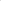 Раздел 7. Заключение договора (контракта)по результатам открытого аукциона В случае если в срок, предусмотренный документацией об открытом аукционе, победитель открытого аукциона не возвратил Обществу подписанный договор (контракт), победитель открытого аукциона признается уклонившимся от заключения договора (контракта). Договор (контракт) должен быть заключен не позднее, чем через 5 (пять) рабочих дней со дня размещения в информационной системе протокола открытого аукциона. В случае если победитель открытого аукциона признан уклонившимся от заключения договора (контракта), Общество вправе обратиться в Арбитражный суд Приднестровской Молдавской Республики с требованием о возмещении убытков, причиненных уклонением от заключения договора (контракта), и вправе заключить договор (контракт) с участником открытого аукциона, который сделал предпоследнее предложение о цене контракта, с согласия этого участника.В случае отказа участника открытого аукциона, который сделал предпоследнее предложение о цене контракта, от заключения контракта Общество принимает решение о признании открытого аукциона несостоявшимся.112. Договор (контракт) заключается на условиях, указанных в документации об открытом аукционе, по цене, предложенной победителем, или в случае заключения договора (контракта) с участником, который сделал предпоследнее предложение о цене контракта, по цене, предложенной этим участником.Раздел 8. Последствия признания открытого аукциона несостоявшимся113. Общество заключает договор (контракт) с единственным поставщиком (подрядчиком, исполнителем) в случаях, если открытый аукцион признан несостоявшимся в связи с тем, что:а) по окончании срока подачи заявок на участие в открытом аукционе подана только одна заявка, при этом такая заявка признана соответствующей требованиям настоящего Положения и документации об открытом аукционе;б) по результатам рассмотрения заявок на участие в аукционе подано несколько заявок, но только одна признана соответствующей требованиям настоящего Положения и документации об открытом аукционе;в) на второй этап аукциона явился один участник, заявка которого была признана соответствующей требованиям настоящего Положения и документации об открытом аукционе.114. Общество осуществляет проведение повторного аукциона или новую закупку в случаях, если открытый аукцион признан несостоявшимся в связи с тем, что:а) по окончании срока подачи заявок на участие в открытом аукционе не подано ни одной такой заявки;б) по результатам рассмотрения заявок на участие в открытом аукционе комиссия по осуществлению закупок отклонила все такие заявки;в) участник открытого аукциона, который сделал предпоследнее предложение о цене контракта, отказался от заключения контракта;г) на второй этап открытого аукциона не явился ни один участник, заявка которого была признана соответствующей требованиям настоящего Положения и документации об открытом аукционе.Общество размещает извещение о проведении повторного аукциона в информационной системе не менее чем за 7 (семь) рабочих дней до даты вскрытия конвертов с заявками на участие в этом аукционе и открытия доступа к поданным в форме электронных документов заявкам.В случае если повторный аукцион признан несостоявшимся по основаниям, предусмотренным пунктом 113 настоящего Положения, Общество осуществляет данную закупку путем проведения запроса предложений (при этом объект закупки не может быть изменен).Раздел 9. Порядок проведения открытого аукциона в электронной форме Порядок проведения открытого аукциона в электронной форме определяется статьей 43 Закона о закупках.Извещение о проведении открытого аукциона в электронной форме размещается не менее чем за 10 (десять) рабочих дней до даты проведения открытого аукциона в электронной форме.В извещении о проведении открытого аукциона в электронной форме указывается сайт в глобальной сети Интернет, на котором будет проводиться такой аукцион, дата и время начала регистрации на этом сайте участников аукциона, порядок их регистрации на этом сайте, дата и время начала проведения такого аукциона.  Общество обеспечивает надежность программного обеспечения, используемого для проведения открытого аукциона в электронной форме, равный доступ участников размещения заказа к участию в открытом аукционе.  Представление в электронной форме предложений о цене контракта осуществляется зарегистрированным участником открытого аукциона в электронной форме с даты и времени начала проведения данного аукциона, указанных в извещении о проведении открытого аукциона в электронной форме. При проведении открытого аукциона в электронной форме «шаг аукциона» не устанавливается.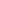 С даты и времени начала проведения открытого аукциона в электронной форме на сайте в глобальной сети Интернет должны быть указаны:а) объект закупки и условия контракта;б) начальная (максимальная) цена контракта (цена лота);в) порядок регистрации участников открытого аукциона в электронной форме;г) в режиме реального времени последнее и предпоследнее предложения о цене контракта и время поступления указанных предложений, за исключением случаев, если в последнем предложении указывается цена контракта, равная цене контракта, указанной в предпоследнем предложении, или превышающая такую цену.  Данный аукцион считается оконченным, если в течение 1 (одного) часа с момента размещения на сайте в глобальной сети Интернет последнего предложения о цене контракта не поступило ни одного предложения, предусматривающего более низкую цену контракта. В случае если в нескольких предложениях указана одинаковая наиболее низкая цена контракта, победителем открытого аукциона в электронной форме признается участник данного аукциона, предложение о цене контракта которого поступило ранее других предложений. Информация об окончании открытого аукциона в электронной форме должна размещаться на таком сайте немедленно.В течение 1 (одного) часа с момента окончания аукциона, проводимого на сайте в глобальной сети Интернет в электронной форме, в информационной системе размещаются решение о признании участника аукциона победителем аукциона, информация о цене контракта, последнем и предпоследнем предложениях о цене контракта, а также наименование (для юридического лица), фамилия, имя, отчество (при наличии) (для физического лица), фамилия, имя, отчество (при наличии), копия патента (для индивидуального предпринимателя) победителя аукциона и участника аукциона, который сделал предложение о цене контракта равной цене, предложенной победителем аукциона, при отсутствии такого участника аукциона - участника аукциона, который сделал предпоследнее предложение о цене контракта.Результаты открытого аукциона в электронной форме оформляются протоколом, который подписывается в течение 3 (трех) рабочих дней со дня проведения данного аукциона. Протокол составляется в 2 (двух) экземплярах, один из которых остается у секретаря комиссии по осуществлению закупок. Указанный протокол размещается в информационной системе в течение 3 (трех) рабочих дней, следующих за днем подписания указанного протокола. Второй экземпляр протокола и проект контракта в течение 3 (трех) рабочих дней, следующих за днем подписания указанного протокола, направляются победителю открытого аукциона в электронной форме.В случае если победитель открытого аукциона в электронной форме в срок, указанный в извещении о проведении открытого аукциона, в электронной форме не представил Обществу подписанный договор (контракт), победитель открытого аукциона в электронной форме признается уклонившимся от заключения договора (контракта).В случае если победитель открытого аукциона в электронной форме признан уклонившимся от заключения договора (контракта), Общество вправе обратиться в Арбитражный суд Приднестровской Молдавской Республики с требованием о возмещении убытков, причиненных уклонением от заключения договора (контракта), и вправе заключить договор (контракт) с участником открытого аукциона в электронной форме, который сделал предпоследнее предложение о цене контракта, с согласия этого участника.В случае отказа участника открытого аукциона в электронной форме, который сделал предпоследнее предложение о цене контракта, от заключения договора (контракта) комиссия принимает решение о признании открытого аукциона в электронной форме несостоявшимся.Договор (контракт) заключается на условиях, указанных в документации об открытом аукционе в электронной форме, по цене, предложенной победителем, или в случае заключения договора (контракта) с участником, который сделал предпоследнее предложение о цене контракта, по цене, предложенной этим участником.В случае если открытый аукцион в электронной форме признан несостоявшимся по причине того, что в открытом аукционе электронной формы участвовал один участник данного аукциона, Общество заключает договор (контракт) с единственным поставщиком.В случае если открытый аукцион в электронной форме признан несостоявшимся по причине того, что в течение 1 (одного) часа с момента начала проведения открытого аукциона в электронной форме не представлено ни одно предложение о цене контракта, предусматривающее более низкую цену контракта, Общество осуществляет проведение повторного аукциона и новую закупку (в случае если и повторный аукцион будет признан несостоявшимся в связи с отсутствием участников (допущенных участников), договор (контракт) заключается путем проведения запроса предложений). При этом предмет закупки не может быть изменен.Глава 4. Определение поставщика (подрядчика, исполнителя) путем проведения запроса предложенийПод запросом предложений понимается способ определения поставщика (подрядчика, исполнителя), при котором информация о закупаемых для обеспечения Общества товаре, работе или услуге сообщается неограниченному кругу лиц путем размещения в информационной системе извещения о проведении запроса предложений, документации о проведении запроса предложений и победителем признается участник закупки, направивший окончательное предложение, которое наилучшим образом соответствует установленным Обществом требованиям к товару, работе или услуге.Общество вправе осуществлять закупку путем проведения запроса предложений в следующих случаях:а) сумма закупки составляет до 300 000 (трехсот тысяч) рублей ПМР, а также в иных случаях, установленных законом о республиканском бюджете на соответствующий год – независимо от сумы закупки;б) осуществления закупки товара, работы или услуги, являющихся предметом  договора (контракта), расторгнутого Обществом в одностороннем порядке по основаниям, предусмотренным Законом о закупках.При этом, в случае если до расторжения договора (контракта) поставщик (подрядчик, исполнитель) частично исполнил обязательства, предусмотренные договором (контрактом), при заключении нового договора (контракта) на основании настоящего пункта количество поставляемого товара, объем выполняемой работы или оказываемой услуги должны быть уменьшены с учетом количества поставленного товара, объема выполненной работы или оказанной услуги по расторгаемому договору (контракту), а цена контракта должна быть уменьшена пропорционально количеству поставленного товара, объему выполненной работы или оказанной услуги;в) признания повторного аукциона несостоявшимся, а также признания несостоявшимся повторного аукциона в электронной форме;г) в иных случаях, предусмотренных законом о республиканском бюджете на соответствующий финансовый год.Извещение о проведении запроса предложений размещается в информационной системе не позднее, чем за 5 (пять) рабочих дней до даты проведения запроса предложений.Наряду с размещением извещения о проведении запроса предложений Общество  направляет приглашение принять участие в запросе предложений не менее чем 2 (двум) производителям (официальным представителям), способным осуществить поставку товаров, выполнение работ, оказание услуг, являющихся объектами закупок.  С момента размещения в информационной системе извещения о проведении запроса предложений Общество не вправе отменять проведение запроса предложений или вносить изменения в извещение о проведении запроса предложений, документацию о проведении запроса предложений.  Одновременно с размещением извещения о проведении запроса предложений Общество размещает в информационной системе необходимую документацию, которая должна содержать следующую информацию:а) информация, указанная в 34 настоящего Положения;б) наименование и описание объекта закупки, условий договора (контракта) в соответствии с настоящим Положением, в том числе обоснование начальной (максимальной) цены контракта;в) требования к содержанию, в том числе составу, форме заявок на участие в запросе предложений, и инструкция по заполнению заявок. При этом не допускается установление требований, влекущих за собой ограничение количества участников запроса предложений или доступа к участию в запросе предложений;г) информация о возможности Общества изменить предусмотренные договором (контрактом) количество товара, объем работы или услуги при заключении договора (контракта) либо в ходе его исполнения;д) порядок проведения запроса предложений;е) порядок и срок отзыва заявок на участие в запросе предложений, порядок возврата таких заявок (в том числе поступивших после окончания срока их приема);ж) срок, в течение которого победитель запроса предложений должен подписать договор (контракт), условия признания победителя запроса предложений уклонившимся от заключения договора (контракта);з) информация о возможности одностороннего отказа от исполнения договора (контракта);и) информация о валюте, используемой для формирования цены контракта и расчетов с поставщиками (подрядчиками, исполнителями), и порядок применения официального курса иностранной валюты к рублю Приднестровской Молдавской Республики, установленного центральным банком Приднестровской Молдавской Республики и используемого при оплате контракта. к) иная информация, предусмотренная Законом о закупках и подзаконными нормативными правовыми актами.К документации о проведении запроса предложений прилагается проект договора (контракта), который является неотъемлемой частью документации о проведении запроса предложений.  Лица, ответственные за подготовку извещения и документации о проведении запроса предложений, определяются директором Общества.Извещение о проведении запроса предложений и документация о проведении запроса предложений до их размещения в информационной системе подлежат обязательному предварительному согласованию с Наблюдательным советом Общества.Прием заявок на участие в запросе предложений прекращается с наступлением срока вскрытия конвертов с заявками на участие в запросе предложений и открытия доступа к поданным в форме электронных документов заявкам.Для участия в запросе предложений участники запроса предложений в срок и в порядке, которые установлены в извещении и документации о проведении запроса предложений, подают заявки на участие в запросе предложений Обществу в письменной форме или в форме электронного документа.Запрос предложений (повторный запрос предложений) признается несостоявшимся в следующих случаях:а) если до момента вскрытия конвертов с заявками на участие в запросе предложений и открытия доступа к поданным в форме электронных документов заявкам не подано ни одной такой заявки на участие в запросе предложений;б) если по результатам проведения проверки заявки (заявок) на участие в запросе предложений на предмет соответствия требованиям, установленным извещением и документацией, комиссией по рассмотрению заявок на участие в запросе предложений и окончательных предложений отклонены все поступившие заявки на участие в запросе предложений;в) если по результатам проведения проверки заявки (заявок) на участие в запросе предложений на предмет соответствия требованиям, установленным извещением и документацией, комиссией по рассмотрению заявок на участие в запросе предложений и окончательных предложений признана соответствующей одна заявка на участие в запросе предложений.  В день, во время и в месте, которые указаны в извещении о проведении запроса предложений, непосредственно перед вскрытием конвертов с заявками и открытием доступа к поданным в форме электронных документов заявкам комиссия по осуществлению закупок обязана публично объявить присутствующим участникам при вскрытии этих конвертов и открытии указанного доступа о возможности подачи заявок, изменения или отзыва поданных заявок.Общество обязано предоставить всем участникам запроса предложений, подавшим заявки, возможность присутствовать при вскрытии конвертов с заявками и открытии доступа к поданным в форме электронных документов заявкам, а также при оглашении заявки, содержащей лучшие условия исполнения договора (контракта).  Комиссией по осуществлению закупок вскрываются поступившие конверты с заявками и открывается доступ к поданным в форме электронных документов заявкам. Участники запроса предложений, подавшие заявки, не соответствующие требованиям, установленным документацией о проведении запроса предложений, отстраняются и их заявки не оцениваются. Основания, по которым участник запроса предложений был отстранен, фиксируются в протоколе проведения запроса предложений. В случае установления факта подачи одним участником запроса предложений 2 (двух) и более заявок на участие в запросе предложений заявки такого участника не рассматриваются и возвращаются ему. Комиссия по рассмотрению заявок на участие в запросе предложений вправе приостановить проведение процедуры запроса предложений в случае необходимости проведения проверки заявок на участие в запросе предложений на предмет соответствия их требованиям, установленным извещением и документацией. Срок приостановления проведения процедуры запроса предложений не может превышать 5 (пяти) рабочих дней. Все заявки участников запроса предложений оцениваются на основании критериев, указанных в документации о проведении запроса предложений, фиксируются в виде таблицы и прилагаются к протоколу проведения запроса предложений, после чего оглашаются условия исполнения договора (контракта), содержащиеся в заявке, признанной лучшей, или условия, содержащиеся в единственной заявке, без объявления участника запроса предложений, который направил такую единственную заявку, или условия, содержащиеся в единственной заявке.   После оглашения условий исполнения договора (контракта), содержащихся в заявке, признанной лучшей, или условий, содержащихся в единственной заявке на участие в запросе предложений, запрос предложений завершается. Всем участникам или участнику запроса предложений, подавшим единственную заявку, предлагается направить окончательное предложение не позднее рабочего дня, следующего за датой проведения запроса предложений.	При этом цена контракта (лота), указанная в окончательном предложении, не может превышать цену контракта (лота), указанную в поданной участником заявке на участие в запросе предложений.  В информационной системе в день вскрытия конвертов с заявками и открытия доступа к поданным в форме электронных документов заявкам размешается выписка из протокола его проведения, содержащая перечень отстраненных от участия в запросе предложений участников с указанием оснований отстранения, условий исполнения договора (контракта), содержащихся в заявке, признанной лучшей, или условий, содержащихся в единственной заявке на участие в запросе предложений, без объявления участника, который направил такую заявку или условий, содержащихся в единственной заявке на участие в запросе предложений.Если все участники, присутствующие при проведении запроса предложений отказались направить окончательное предложение, запрос предложений завершается. Отказ участников направлять окончательные предложения фиксируется в протоколе проведения запроса предложений. В этом случае окончательными предложениями признаются поданные заявки на участие в запросе предложений.  Вскрытие конвертов с окончательными предложениями и открытие доступа к поданным в форме электронных документов окончательным предложениям осуществляются на следующий рабочий день после даты завершения проведения запроса предложений и фиксируются в итоговом протоколе. Участники запроса предложений, направившие окончательные предложения, вправе присутствовать при вскрытии конвертов с окончательными предложениями и открытии доступа к поданным в форме электронных документов окончательным предложениям.Комиссия обязана предложить каждому из участников, направившему окончательное предложение, дополнительно снизить предлагаемую ими цену контракта до тех пор, пока каждый из участников не откажется от такого снижения. Выигравшим окончательным предложением является лучшее предложение, определенное комиссией на основании результатов оценки окончательных предложений, без учета срока приостановления процедуры запроса предложений, с учетом заявлений участников о снижении предлагаемой цены контракта. В случае если в нескольких окончательных предложениях содержатся одинаковые условия исполнения договора (контракта), выигравшим окончательным предложением признается окончательное предложение, которое поступило раньше. Итоговый протокол ведется комиссией, подписывается всеми присутствующими членами комиссии не позднее 2 (двух) рабочих дней со дня вскрытия конвертов с окончательными предложениями и открытия доступа к поданным в форме электронных документов окончательным предложениям.В итоговом протоколе фиксируются все условия, указанные в окончательных предложениях участников запроса предложений с учетом заявлений участников о снижении предлагаемой цены контракта, принятое на основании результатов оценки окончательных предложений решение о присвоении таким окончательным предложениям порядковых номеров и условия победителя запроса предложений.Оформление протоколов в рамках реализации процедуры запроса предложений осуществляется в соответствии с нормативным правовым актом Правительства Приднестровской Молдавской Республики.Итоговый протокол и протокол проведения запроса предложений размешаются в информационной системе в день подписания итогового протокола.Участникам запроса предложений, присутствующим при проведении запроса предложений, по их желанию должна быть предоставлена возможность ознакомиться и подписать итоговый протокол и протокол проведения запроса предложений. Договор (контракт) заключается на условиях, предусмотренных извещением о проведении запроса предложений и окончательным предложением победителя, не позднее чем через 5 (пять) рабочих дней со дня размещения в информационной системе итогового протокола.При уклонении победителя запроса предложений от заключения договора (контракта) Общество вправе обратиться в Арбитражный суд Приднестровской Молдавской Республики с иском о возмещении убытков, причиненных уклонением от заключения договора (контракта), и заключить договор (контракт) с участником запроса предложений, окончательному предложению которого присвоен второй номер.В случае согласия участника запроса предложений, окончательному предложению которого присвоен второй номер, заключить договор (контракт), проект договора (контракта) составляется отделом правового обеспечения путем включения в проект договора (контракта) условий исполнения договора (контракта), предложенных этим участником. В случае  если запрос предложений признается несостоявшимся в связи с тем, что по результатам проведения проверки заявки (заявок) на участие в запросе предложений на предмет соответствия требованиям, установленным извещением и документацией, комиссией по рассмотрению заявок на участие в запросе предложений и окончательных предложений признана соответствующей одна заявка на участие в запросе предложений, Общество вправе провести повторный запрос предложений либо осуществить закупку у единственного поставщика.В случае если запрос предложений признается несостоявшимся в связи с тем, что до момента вскрытия конвертов с заявками на участие в запросе предложений и открытия доступа к поданным в форме электронных документов заявкам не подано ни одной такой заявки на участие в запросе предложений или если по результатам проведения проверки заявки (заявок) на участие в запросе предложений на предмет соответствия требованиям, установленным извещением и документацией, комиссией по рассмотрению заявок на участие в запросе предложений и окончательных предложений отклонены все поступившие заявки на участие в запросе предложений, Общество вправе провести новую закупку или повторный запрос предложений.Заказчик размещает извещение о проведении повторного запроса предложений в информационной системе не менее чем за 5 (пять) рабочих дней до даты проведения повторного запроса предложений. В случае если повторный запрос предложений признан несостоявшимся, Общество вправе осуществить закупку у единственного поставщика.Любой участник запроса предложений, присутствующий при вскрытии конвертов с заявками на участие в запросе предложений, конвертов с окончательными предложениями и открытии доступа к поданным в форме электронных документов заявкам, окончательным предложениям, вправе осуществлять аудио- и видеозапись вскрытия этих конвертов и открытия указанного доступа.В случае наличия принятых судом или Арбитражным судом Приднестровской Молдавской Республики судебных актов либо возникновения обстоятельств непреодолимой силы, препятствующих подписанию договора (контракта) одной из сторон в установленные настоящим Положением сроки, эта сторона обязана уведомить другую сторону о наличии данных судебных актов или обстоятельств в течение 1 (одного) рабочего дня, следующего за днем возникновения вышеуказанных обстоятельств и вступления в силу судебных актов.При этом течение установленных настоящим разделом сроков приостанавливается на срок исполнения данных судебных актов или срок действия данных обстоятельств, но не более чем на 30 (тридцать) рабочих дней,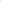 В случае отмены, изменения или исполнения данных судебных актов или прекращения действия данных обстоятельств соответствующая сторона обязана уведомить другую сторону об этом не позднее 1 (одного) рабочего дня, следующего за днем отмены, изменения или исполнения данных судебных актов либо прекращения действия данных обстоятельств.Глава 5. Осуществление закупки у единственного поставщика(подрядчика, исполнителя)Раздел 1. Общие положенияЗакупка у единственного поставщика (подрядчика, исполнителя) может осуществляться Обществом в следующих случаях:а) осуществление закупки товара, работы или услуги, которые относятся к сфере деятельности субъектов естественных монополий в соответствии с действующим законодательством Приднестровской Молдавской Республики, а также услуг (работ) по подключению (присоединению) к сетям инженерно-технического обеспечения;б) закупка работы или услуги, выполнение или оказание которой может осуществляться единственным исполнительным органом государственной власти в соответствии с его полномочиями либо подведомственными ему государственным учреждением, государственным унитарным предприятием, а также муниципальным учреждением, муниципальным унитарным предприятием;в) закупки определенных товаров, работ, услуг вследствие аварии, иных чрезвычайных ситуаций природного или техногенного характера, обстоятельств непреодолимой силы, в случае возникновения необходимости в оказании медицинской помощи в экстренной форме либо в оказании медицинской помощи в неотложной форме, а также когда применение иных способов определения поставщика (подрядчика, исполнителя), требующих затрат времени, нецелесообразно;г) признание несостоявшимся открытого аукциона, открытого аукциона в электронной форме, запроса предложений (повторного запроса предложений). В соответствии с настоящим подпунктом договор (контракт) должен быть заключен с единственным поставщиком (подрядчиком, исполнителем) на условиях, предусмотренных документацией о закупке, по цене, предложенной участником закупки, с которым заключается договор (контракт).Такая цена не должна превышать начальную (максимальную) цену контракта, цену контракта, предложенную в заявке соответствующего участника закупки, или цену контракта, предложенную соответствующим участником закупки при проведении открытого аукциона.Договор (контракт) с единственным поставщиком (подрядчиком, исполнителем) заключается в срок не позднее чем 5 (пять) рабочих дней со дня размещения в информационной системе соответствующих протоколов, содержащих информацию о признании определения поставщика (подрядчика, исполнителя) несостоявшимся;д) заключение договора (контракта), предметом которого является приобретение или аренда нежилого здания, строения, сооружения, нежилого помещения; е) осуществление малых закупок товаров, работ, услуг, размер которых не превышает 200 000 (двести тысяч) рублей ПМР или иную сумму, установленную в законе о республиканском бюджете на соответствующий финансовый год. Годовой объем малых закупок не должен превышать 30 процентов закупок, осуществляемых согласно Плану закупок;ж) осуществление закупки у единственного поставщика (подрядчика, исполнителя), определенного указом или распоряжением Президента Приднестровской Молдавской Республики. В таких правовых актах указываются предмет договора (контракта), предельный срок, на который заключается договор (контракт), обязанность единственного поставщика (подрядчика, исполнителя) исполнить свои обязательства по договору (контракту) лично или возможность привлечь к исполнению  субподрядчиков, соисполнителей и требование к объему исполнения единственным поставщиком (подрядчиком, исполнителем) своих обязательств по договору (контракту) лично;з) закупки товаров (работ, услуг) у единственного поставщика (подрядчика, исполнителя), определенного в законе Приднестровской Молдавской Республики о республиканском бюджете на очередной финансовый год или государственными программами Приднестровской Молдавской Республики (в том числе государственными целевыми программами), утвержденными Верховным Советом Приднестровской Молдавской Республики;и) закупки в области электросвязи;к) закупки компримированного (сжатого) природного газа (метан);л) закупки услуг по осуществлению банковских операций и услуг, связанных со страхованием;м) закупки товаров для последующей продажи (торговли);н) закупка работ (услуг), оказываемых физическими лицами, по договорам гражданско-правового характера (договора личного найма);При этом в соответствии со статьей 17  Закона Приднестровской Молдавской Республики «О республиканском бюджете на 2022 год» допускается заключение гражданско-правовых договоров с физическими лицами (договоров личного найма) на сумму, не превышающую        80 000 (восемьдесят тысяч) рублей ПМР, в порядке определенном Законом о закупках для малых закупок;о) закупки работ и услуг по техническому учету и технической инвентаризации строений и сооружений недвижимого имущества физических и юридических лиц;п) в иных случаях, установленных пунктом 1 статьи 48 Закона о закупках. Размещение в информационной системе извещения об осуществлении закупки у единственного поставщика (подрядчика, исполнителя) не требуется.При осуществлений закупки у единственного поставщика (подрядчика, исполнителя), в случаях предусмотренных подпунктами б), в) пункта 153 настоящего Положения, уполномоченное директором Общества структурное подразделение (лицо) обязано подготовить уведомление для контрольного органа в сфере закупок (Министерство экономического развития Приднестровской Молдавской Республики) о заключении договора (контракта), которое должно быть направлено в срок не позднее 1 (одного) рабочего дня со дня заключения договора (контракта). 156.	  В случае осуществления закупки у единственного поставщика (подрядчика, исполнителя) для заключения договора (контракта) уполномоченные директором Общества структурные подразделения (лица) обязаны обосновать в документально оформленном отчете невозможность или нецелесообразность использования иных способов определения поставщика (подрядчика, исполнителя), а также цену контракта и иные существенные условия контракта.Документально оформленный отчет не требуется при осуществлении закупок в случаях, установленных в подпунктах а), б), г), е) пункта 153 настоящего Положения.157. Документально оформленный отчет, указанный в пункте 156 настоящего Положения  и документы, послужившие основанием для его составления, хранятся совместно с заключенным договором (контрактом) и предоставляются акционеру Общества, Наблюдательному совету Общества или контрольному органу в сфере закупок по их требованию. 158. Требования к оформлению и одобрению Наблюдательным советом Общества (его уполномоченным представителем) закупок товаров (работ, услуг) у единственного поставщика (подрядчика, исполнителя) приведены в Приложении № 2 к настоящему Положению. Раздел 2. Особенности осуществления малых закупокПри планировании и осуществлении малых закупок товаров (работ, услуг) не допускается дробление одной закупки на несколько закупок малого объема (заключение нескольких договоров с одним и тем же поставщиком (подрядчиком, исполнителем) с одинаковым предметом закупки) с целью уклонения от проведения конкурентных способов определения поставщика (подрядчика, исполнителя).Размещение в информационной системе извещения об осуществлении малой закупки не требуется.Глава 6. Порядок одобрениязакупок Обществом  товаров, работ, услуг Положениями настоящей главы определяется порядок одобрения Наблюдательным советом Общества или его уполномоченным представителем (далее – уполномоченные органы Общества)  закупок Обществом товаров, работ, услуг.162. Сделки, заключаемые Обществом по закупке товаров (работ, услуг) подлежат одобрению уполномоченными органами Общества в следующих случаях:а) сделка обладает признаками крупной сделки и сделки, в совершении которой имеется заинтересованность, в соответствии с Законом Приднестровской Молдавской Республики от 10 января 2004 года № 384-З-III «Об акционерных обществах»;б) сделки по приобретению (строительство, капитальный ремонт и т.д.) основных средств и нематериальных активов на сумму в эквиваленте от 10 000 (десяти тысяч) долларов США по официальному курсу ПРБ, установленному на день одобрения сделки, по совокупности договоров, заключенных с одним контрагентом и (или) его аффилированными лицами до суммы, утвержденной в бизнес-плане на очередной финансовый год;в) сделки по приобретению товаров (работ, услуг), предусматривающие авансирование (формирование дебиторской задолженности) на сумму в эквиваленте от 5 000 (пяти тысяч) долларов США по официальному курсу ПРБ, установленному на день одобрения сделки, по совокупности договоров, заключенных с одним контрагентом и (или) его аффилированными лицами;г) сделки, заключаемые с единственным поставщиком (подрядчиком, исполнителем), указанные в Приложении № 2 к настоящему Положению. 163. Одобрение сделок уполномоченными органами Общества, в случаях указанных в пункте 162 настоящего Положения осуществляется:а) при определении поставщика конкурентными способами - не позднее 3 (трех) рабочих дней со дня размещения в информационной системе протокола открытого аукциона, открытого аукциона в электронной форме, итогового протокола запроса предложений (в том  числе в случаях, когда открытый аукцион, открытый аукцион в электронной форме и запрос предложений признаны несостоявшимися по основаниям, установленным пунктом 1 статьи 42, частью первой пункта 14 статьи 43,  и пунктом 19 статьи 44 Закона о закупках);б) при закупке у единственного поставщика – после осуществления Обществом всей совокупности действий, предусмотренных настоящим Положением и Законом о закупках, направленных на определение  поставщика (подрядчика, исполнителя) и непосредственно до заключения сделки.164. Для рассмотрения вопроса об одобрении уполномоченными органами Общества сделки, директором Общества направляется обращение на имя председателя Наблюдательного совета Общества и на имя генерального директора ОАО «Государственная управляющая компания», в котором обязательно должны быть указаны:а) объект закупки (товары, работы, услуги), являющийся предметом договора (контракта);б) цель осуществления закупки;в) цена контракта;г) сроки осуществления закупки;д) способ определения поставщика (подрядчика, исполнителя).В случае необходимости в обращении также может быть указана иная информация,   относящаяся к закупке.165. В случае если закупка осуществлялась посредством применения конкурентных способов определения  поставщика (подрядчика, исполнителя) (в том числе, при заключении договора (контракта) с единственным поставщиком, в случаях когда открытый аукцион, открытый аукцион в электронной форме и запрос предложений  признаны несостоявшимися (подпункт 1 пункта 42, часть первая пункта 14 статьи 43, пункт 19 статьи 44 Закона о закупках)), к обращению должны быть приложены:а) копия заявки участника признанного победителем аукциона, запроса предложений;б) проект договора (контракта). 166. В случае закупки у единственного поставщика (подрядчика, исполнителя) к обращению должны быть приложены: а) обоснование закупки с приложением копий или оригиналов материалов, подтверждающих обоснование выбора предмета закупки, цены контракта, выбора поставщика (подрядчика, исполнителя);б) проект договора (контракта).167. Обращение о рассмотрении вопроса об одобрении сделки и документы, указанные в пунктах 164-166 настоящего Положения могут быть представлены в электронном виде, в формате PDF, на электронную почту: guk-offer@bankexim.com.168. В ходе осуществления процесса одобрения сделок участникам процесса закупочной деятельности запрещено получать какие-либо выгоды от проведения закупки товаров (работ, услуг), предоставлять третьим лицам какую-либо информацию и сведения об осуществляемых Обществом закупках, за исключением случаев, предусмотренных действующими нормативно-правовыми актами Приднестровской Молдавской Республики и настоящим Положением.169. В случае отказа уполномоченных органов Общества в одобрении сделки, Общество отказывается от заключения договора (контракта). При этом в отношении сделок, предусмотренных в пункте 165 настоящего Положения, Общество не позднее 2 (двух) рабочих дней со дня принятия  уполномоченными органами Общества решения об отказе в их одобрении, составляет и размещает в информационной системе протокол об отказе от заключения договора (контракта), содержащий информацию о месте и времени его составления, о лице, с которым Общество отказывается заключить договор (контракт) и основания такого отказа, а также направляет указанную информацию данному лицу.Глава 7. Договор (контракт)Раздел 1. Общие положения  Договор (контракт) (далее в данной главе - «контракт») заключается на условиях, предусмотренных извещением об осуществлении закупки или приглашением принять участие в определении поставщика (подрядчика, исполнителя), документацией о закупке, заявкой, окончательным предложением участника закупки, с которым заключается контракт, за исключением случаев, в которых в соответствии с настоящим Положением извещение об осуществлении закупки или приглашение принять участие в определении поставщика (подрядчика, исполнителя), документация о закупке, заявка, окончательное предложение не предусмотрены. Перечень необходимых условий и гарантий, подлежащих включению в контракт, установлен в Приложении № 3 к настоящему Положению.  При заключении контракта указывается, что цена контракта является твердой и определяется на весь срок исполнения контракта. При заключении и исполнении контракта изменение его условий не допускается, за исключением случаев, предусмотренных Законом о закупках. В контракт включается обязательное условие о порядке и сроках оплаты товара, работы или услуги, о порядке и сроках осуществления приемки поставленного товара, выполненной работы (ее результатов) или оказанной услуги в части соответствия их количества, комплектности, объема требованиям, установленным контрактом, а также о порядке и сроках оформления результатов такой приемки. В контракт может быть включено условие о возможности одностороннего отказа от исполнения контракта. Нормы пунктов 171-174 настоящего Положения не распространяются в отношении контрактов на закупку товаров (выполнение работ, оказание услуг), определенных подпунктами а), б), ж), з), и) пункта 153 настоящего Положения. Контракт на закупку товаров (выполнение работ, оказание услуг), определенных подпунктами а), б), ж), з), и) пункта 153 настоящего Положения, должен быть заключен в соответствии с требованиями действующего законодательства  Приднестровской Молдавской Республики в соответствующей сфере. Контракт может быть признан Арбитражным судом Приднестровской Молдавской Республики недействительным, в том числе по требованию контрольного органа в сфере закупок, если будет установлена личная заинтересованность сторон в заключении и исполнении контракта. Такая заинтересованность заключается в возможности получения доходов в виде денег, ценностей, иного имущества, в том числе имущественных прав, или услуг имущественного характера, а также иной выгоды для себя или третьих лиц. Структурным подразделением (лицом), уполномоченным директором Общества, осуществляется ведение Реестра договоров (контрактов), заключенных Обществом, по форме и в порядке, установленным Приложением № 2 к Постановлению Правительства Приднестровской Молдавской Республики от 12 января 2021 года № 1 «Об утверждении положений о порядке ведения реестра контрактов, заключенных коммерческими заказчиками».В реестр договоров (контрактов) не включается информация о заключенных контрактах, составляющих государственную тайну.Раздел 2. Особенности исполнения контракта Исполнение контракта включает в себя следующий комплекс мер, реализуемых после заключения контракта и направленных на достижение целей осуществления закупки:а) приемка поставленного товара, выполненной работы (ее результатов), оказанной услуги, а также отдельных этапов исполнения контракта, предусмотренных контрактом;б) оплата поставляемого товара, выполненной работы (ее результатов), оказанной услуги, а также отдельных этапов исполнения контракта;в) взаимодействие с поставщиком (подрядчиком, исполнителем) при изменении, расторжении контракта, применении мер ответственности в случае нарушения сторонами условий контракта.Поставщик (подрядчик, исполнитель) в соответствии с условиями контракта обязан своевременно предоставлять достоверную информацию о ходе исполнения своих обязательств, в том числе о сложностях, возникающих при исполнении контракта, а также к установленному контрактом сроку обязан предоставить Обществу результаты поставки товара, выполнения работы или оказания услуги, предусмотренные контрактом, при этом Общество обязано обеспечить приемку поставленного товара, выполненной работы или оказанной услуги.  Для проверки предоставленных поставщиком (подрядчиком, исполнителем) результатов, предусмотренных контрактом, в части их соответствия условиям контракта Общество вправе провести экспертизу.Экспертиза может проводиться Обществом своими силами или посредством привлечения экспертов, экспертных организаций.По решению Общества для приемки поставленного товара, выполненной работы или оказанной услуги, результатов отдельного этапа исполнения контракта может создаваться приемочная комиссия, которая состоит не менее чем из 5 (пяти) человек.Приемка осуществляется в порядке и в сроки, которые установлены контрактом, и оформляется документом о приемке, который подписывается уполномоченным представителем (представителями) Общества (всеми членами приемочной комиссии) и утверждается в установленном порядке. В противном случае Обществом в те же сроки направляет поставщику (подрядчику, исполнителю) в письменной форме мотивированный отказ от подписания такого документа.Общество вправе не отказывать в приемке в случае выявления несоответствия товара, работы, услуги условиям контракта, если выявленное несоответствие не препятствует приемке этих товара, работы, услуги и устранено поставщиком (подрядчиком, исполнителем).Раздел 3. Изменение, расторжение контрактаИзменение существенных условий контракта при его исполнении не допускается, за исключением их изменения по соглашению сторон в следующих случаях:а) если возможность изменения условий контракта была предусмотрена документацией о закупке и контрактом, а в случае осуществления закупки у единственного поставщика (подрядчика, исполнителя) - контрактом, если по предложению Общества увеличивается предусмотренный контрактом объем работы или услуги не более чем на 10 процентов.При этом по соглашению сторон допускается изменение цены контракта пропорционально увеличению объема работы или услуги исходя из установленной в контракте цены работы или услуги, но не более чем на 10 (десять) процентов цены контракта;б) изменение регулируемых цен (тарифов) на товары (работы, услуги), цен на компримированный (сжатый) природный газ (метан);в) изменение цен в сторону увеличения в пределах цены контракта и ассортимента товара на отдельный перечень импортируемых товаров, устанавливаемый законом о республиканском бюджете на очередной финансовый год;г) изменение цены контракта в сторону уменьшения в случаях, связанных с уменьшением цены и (или) количества приобретаемого товара, работ, услуг, в пределах ассортимента товара (перечня работ, услуг), при сохранении условий поставки;д) изменение количества приобретаемого товара, работ, услуг в сторону увеличения в случае снижения цены на товар, работы, услуги в пределах цены контракта и ассортимента товара (перечня работ, услуг), при сохранении условий поставки. При исполнении контракта не допускается перемена поставщика (подрядчика, исполнителя), за исключением случая, если новый поставщик (подрядчик, исполнитель) является правопреемником поставщика (подрядчика, исполнителя) по такому контракту вследствие реорганизации юридического лица.В случае реорганизации Общества, его права и обязанности, предусмотренные контрактом, переходят к правопреемнику.Расторжение контракта допускается по соглашению сторон, а также по решению Арбитражного суда Приднестровской Молдавской Республики, в случае одностороннего отказа одной из сторон контракта от исполнения контракта, в соответствии с действующим гражданским законодательством.Общество вправе принять решение об одностороннем отказе от исполнения контракта по основаниям, предусмотренным гражданским законодательством Приднестровской Молдавской Республики для одностороннего отказа, при условии, если это было предусмотрено контрактом.Общество вправе провести экспертизу поставленного товара, выполненной работы, оказанной услуги с привлечением экспертов, экспертных организаций до принятия решения об одностороннем отказе.Если Обществом проведена экспертиза с привлечением экспертов, экспертных организаций, решение об одностороннем отказе может быть принято только при условии, что в заключении эксперта, экспертной организации будут подтверждены нарушения условий контракта, послужившие основанием для одностороннего отказа от исполнения контракта.Решение об одностороннем отказе от исполнения контракта не позднее, чем в течение 3 (трех) рабочих дней со дня принятия указанного решения размещается в информационной системе и направляется поставщику (подрядчику, исполнителю) с использованием иных средств связи и доставки, обеспечивающих фиксирование такого уведомления и получение Обществом подтверждения о его вручении поставщику (подрядчику, исполнителю).Решение об одностороннем отказе вступает в силу и контракт считается расторгнутым через 5 (пять) рабочих дней со дня надлежащего уведомления Обществом поставщика (подрядчика, исполнителя) об одностороннем отказе.Выполнение Обществом требований настоящего пункта считается надлежащим уведомлением поставщика (подрядчика, исполнителя) об одностороннем отказе от исполнения контракта. Датой такого надлежащего уведомления признается дата получения Обществом подтверждения о вручении поставщику (подрядчику, исполнителю) указанного уведомления.Общество обязано отменить не вступившее в силу решение об одностороннем отказе, если в течение 5 (пяти) рабочих дней от даты надлежащего уведомления поставщика (подрядчика, исполнителя) о принятом решении устранено нарушение условий контракта, послужившее основанием для принятия указанного решения.Данное правило не применяется в случае повторного нарушения поставщиком (подрядчиком, исполнителем) условий контракта. Общество обязано принять решение об одностороннем отказе от исполнения контракта, если в ходе исполнения контракта установлено, что:а) поставляемый товар не соответствует установленным извещением об осуществлении закупки и (или) документацией о закупке требованиям к поставляемому товару;б) представлена недостоверная информация о своем соответствии и (или) соответствии поставляемого товара установленным требованиям, что позволило участнику стать победителем закупки.Информация о поставщике (подрядчике, исполнителе), с которым контракт был расторгнут в связи с односторонним отказом Общества от исполнения контракта, включается в реестр недобросовестных поставщиков (подрядчиков, исполнителей).Неисполнение поставщиком (подрядчиком, исполнителем) обязательств по контракту вследствие обстоятельств непреодолимой силы, определяемых действующим законодательством Приднестровской Молдавской Республики, может являться основанием для принятия Обществом или поставщиком (подрядчиком, исполнителем) решения об одностороннем отказе от исполнения контракта. При этом информация о таком поставщике (подрядчике, исполнителе) не включается в реестр недобросовестных поставщиков (подрядчиков, исполнителей).В случае расторжения контракта в связи с односторонним отказом Общества от исполнения контракта Общество вправе осуществить закупку товара, работы, услуги, поставка, выполнение, оказание которых являлись предметом расторгнутого контракта, посредством запроса предложений.При этом, в случае если до расторжения контракта поставщик (подрядчик, исполнитель) частично исполнил обязательства, предусмотренные контрактом, при заключении нового контракта количество поставляемого товара, объем выполняемой работы или оказываемой услуги должны быть уменьшены с учетом количества поставленного товара, объема выполненной работы или оказанной услуги по расторгаемому контракту, а цена контракта должна быть уменьшена пропорционально количеству поставленного товара, объему выполненной работы или оказанной услуги.Поставщик (подрядчик, исполнитель) вправе принять решение об одностороннем отказе от исполнения контракта по основаниям, предусмотренным гражданским законодательством для одностороннего отказа от исполнения отдельных видов обязательств, если в контракте было предусмотрено право Общества принять решение об одностороннем отказе от исполнения контракта.Решение поставщика (подрядчика, исполнителя) об одностороннем отказе не позднее чем в течение 3 (трех) рабочих дней со дня принятия такого решения направляется Обществу с использованием средств связи и доставки, обеспечивающих фиксирование такого уведомления и получение поставщиком (подрядчиком, исполнителем) подтверждения о его вручении.Выполнение поставщиком (подрядчиком, исполнителем) требований настоящего пункта считается надлежащим уведомлением об одностороннем отказе от исполнения контракта. Датой такого надлежащего уведомления признается день получения поставщиком (подрядчиком, исполнителем) подтверждения о вручении Обществу указанного уведомления.Решение поставщика (подрядчика, исполнителя) об одностороннем отказе вступает в силу и контракт считается расторгнутым через 10 (десять) рабочих дней со дня надлежащего уведомления поставщиком (подрядчиком, исполнителем) Общества об одностороннем отказе.Поставщик (подрядчик, исполнитель) обязан отменить не вступившее в силу решение об одностороннем отказе, если в течение десятидневного срока со дня надлежащего уведомления Общества о принятом решении устранены нарушения условий контракта, послужившие основанием для принятия указанного решения.При расторжении контракта в связи с односторонним отказом другая сторона контракта вправе потребовать возмещения только фактически понесенного ущерба, непосредственно обусловленного обстоятельствами, являющимися основанием для принятия решения об одностороннем отказе от исполнения контракта.  В случае расторжения контракта в связи с односторонним отказом поставщика (подрядчика, исполнителя) Общество осуществляет закупку товара, работы, услуги, поставка, выполнение, оказание которых являлись предметом расторгнутого контракта, в соответствии настоящим Положением.Информация об изменении контракта или о расторжении контракта, за исключением сведений, составляющих государственную тайну, размещается в информационной системе в течение 3 (трех) рабочих дней, следующих за днем изменения контракта или расторжения контракта.Нормы настоящей главы не распространяются в отношении контрактов на закупку товаров (выполнение работ, оказание услуг), определенных подпунктами а) и и) пункта 153 настоящего Положения. Изменение, расторжение контракта на закупку товаров (выполнение работ, оказание услуг) определенных подпунктами а) и и) пункта 153 настоящего Положения, допускается в случаях, предусмотренных действующим законодательством  Приднестровской Молдавской Республики в соответствующей сфере.Глава 8. Заключительные положения206. Общество обязано осуществлять контроль над:а) исполнением поставщиком (подрядчиком, исполнителем) условий договора (контракта).б) исполнением гарантийных обязательств поставщиком (подрядчиком, исполнителем).207. Информация об участниках закупок, уклонившихся от заключения договоров (контрактов), а также о поставщиках (подрядчиках, исполнителях), с которыми договоры (контракты) расторгнуты по решению Арбитражного суда Приднестровской Молдавской Республики, или в случае одностороннего отказа Общества от исполнения договора (контракта) в связи с существенным нарушением ими условий договоров (контрактов) включается в реестр недобросовестных поставщиков (подрядчиков, исполнителей).208. Ведение реестра недобросовестных поставщиков (подрядчиков, исполнителей) осуществляется исполнительным органом государственной власти, уполномоченным на осуществление контроля в сфере закупок.Информация, указанная в пункте 207 настоящего Положения, направляется Обществом в исполнительный орган государственной власти, уполномоченный на осуществление контроля в сфере закупок, не позднее 3 (трех) рабочих дней:а) со дня уклонения участника закупки от заключения договора (контракта);б) со дня получения копии судебного решения о расторжении договора (контракта);в) со дня расторжения договора (контракта) в связи с односторонним отказом Общества от исполнения договора (контракта).210. Любой участник закупки имеет право обжаловать в судебном порядке или в  порядке, установленном статьей 57 Закона о закупках действия (бездействие) Общества, комиссии по осуществлению закупок, ее членов, аукциониста, если такие действия (бездействие) нарушают права и законные интересы участника закупки.211. Лица, виновные в нарушении законодательства Приднестровской Молдавской Республики в сфере закупок несут гражданско-правовую, административную, уголовную ответственность в соответствии с действующим законодательством Приднестровской Молдавской Республики.212. Настоящее Положение, изменения и дополнения, вносимые в него (в том числе в связи с изменением норм действующего законодательства Приднестровской Молдавской Республики в сфере закупок) подлежат обязательному согласованию Наблюдательным советом Общества и размещаются в единой информационной системе и на официальном сайте Общества не позднее чем в течение 15 (пятнадцати) рабочих дней со дня утверждения. 213. Настоящее положение вступает в силу с момента согласования Наблюдательным советом Общества.Приложение № 1к Положению о закупкахтоваров, работ, услугОАО «Бюро по управлению активами»Форма плана закупок товаров, работ, услугПлан закуПлан закупок товаров, работ, услуг для обеспечения нужд ОАО «Бюро по управлению активами»на 202_ годПолное наименование заказчика	  	  Адрес местонахождения заказчика           	                                                                                               Телефон заказчика	  	                                                                                                                   Электронная почта заказчика	 	Вид документа(базовый (0); измененный (…) ______________________________________________Ответственный исполнитель ________________________   ____________________________________   _________________________________(должность)                                                             (подпись)                                                         (расшифровка подписи) «_____» ______________ 202_ г.Приложение № 2к Положению о закупкахтоваров, работ, услугОАО «Бюро по управлению активами»Требования к оформлению и одобрению закупок у единственного поставщикаПримечание: положения, установленные в настоящем Приложении, относительно отсутствия необходимости одобрения сделки Наблюдательным советом Общества (его уполномоченным представителем) не применяются, в случае если сделка  в соответствии с Законом ПМР «Об акционерных обществах»  обладает признаками крупной сделки или  сделки, в совершении которой имеется заинтересованность, а также в случае если в результате ее совершения последует формирование дебиторской задолженности на сумму в эквиваленте от 5 000 (пяти тысяч) долларов США по официальному курсу ПРБ, по совокупности договоров, заключенных с одним контрагентом и (или) его аффилированными лицами (см. подпункты а) и в) пункта 162 Положения).Приложение № 3к Положению о закупкахтоваров, работ, услугОАО «Бюро по управлению активами»Перечень необходимых условий и гарантий, подлежащих включению в контракт1. В контракт, заключаемый по результатам конкурентных способов определения поставщика (подрядчика, исполнителя), включаются условия, которые были предусмотрены извещением об осуществлении закупки товаров, работ, услуг для обеспечения нужд Общества  или приглашением принять участие в определении поставщика (подрядчика, исполнителя), документацией о закупке, заявкой, а также окончательным предложением участника закупки, с которым заключается контракт, за исключением случаев, в которых в соответствии с Законом о закупках извещение об осуществлении закупки или приглашение принять участие в определении поставщика (подрядчика, исполнителя), документация о закупке, заявка, окончательное предложение не предусмотрены.2. В контракте прописываются все существенные условия, к которым относят:а) условие о предмете контракта.Предмет контракта определяется путем описания товаров, работ, услуг, составляющих объект и (или) объекты закупки, в порядке, установленном законодательством Приднестровской Молдавской Республики в сфере закупок.Предметом контракта в зависимости от его вида являются:1) для контракта на поставку товаров – товары, производимые или закупаемые поставщиком и приобретаемые Обществом, с указанием страны и фирмы производителя товара, качественных и технических характеристик товара;2) для контракта на подрядные работы – работы и их результат;3) для контракта на оказание услуг – совершение исполнителем по заданию Общества определенных действий или осуществление им определенной деятельности;б) условие о твердой цене контракта.В контракте устанавливаются его цена, а также условия и порядок ее формирования (расчета). Цена контракта формируется в соответствии с Законом о закупках.В контракте указывается, что его цена является твердой, определяется на весь срок исполнения контракта и может изменяться только в случаях, порядке и на условиях, предусмотренных Законом о закупках.В контракте, кроме цены контракта, указываются:1) цена единицы товара – в контракте на поставку товаров;2) цена единицы работы и (или) услуги, если они были определены при формировании цены контракта, – в контракте на выполнение работ и (или) оказание услуг;3) источник финансирования;в) условие о порядке и сроках оплаты товара, работы, услуги.В контракте должны быть определены момент исполнения Обществом обязательств по оплате, срок, порядок оплаты, а также форма расчетов. Может быть предусмотрена предварительная оплата, частично предварительная оплата, оплата по частям за каждый период, этап выполнения работ, оказания услуг или поставки товара, а также единовременная оплата после исполнения контракта;г) условие о порядке приемки Обществом товаров, работ, услуг.В контракт включаются следующие положения, определяющие порядок его исполнения сторонами:1) сведения о месте поставки товаров, выполнения работ, оказания услуг;2) условия об оценке поставляемого товара, выполняемой работы, оказываемой услуги на соответствие требованиям, установленным законодательством Приднестровской Молдавской Республики;3) перечень отчетных документов, которые оформляются поставщиком (подрядчиком, исполнителем) и представляются Обществу для приемки поставленного товара, выполненной работы, оказанной услуги и ее оплаты;4) порядок и сроки проведения Обществом и (или) экспертами в случаях, установленных законодательством Приднестровской Молдавской Республики в сфере закупок, экспертизы поставляемого товара, выполняемой работы, оказания услуги, а также порядок и сроки оформления результатов такой экспертизы;5) порядок и сроки осуществления Обществом или приемочной комиссией (в случае если Обществом было принято решение о ее создании для приемки поставляемой продукции) приемки поставляемого товара, выполняемой работы, оказания услуги, в том числе на соответствие товара, работы и (или услуги) требованиям, установленным контрактом, включая требования в отношении количества, качества и комплектности, и другим условиям контракта, а также порядок и сроки оформления результатов приемки и отчетных документов, подтверждающих приемку товара, работы и (или) услуги, или мотивированного отказа в их приемке;6) порядок возмещения исполнителем убытков, причиненных вследствие ненадлежащего исполнения обязательств по контракту;7) порядок и сроки передачи Обществом поставщику (подрядчику, исполнителю) предусмотренных контрактом исходных данных, проектной, разрешительной, технической и иной документации, продукции, сырья, материалов и другого имущества;8) порядок предоставления поставщику (подрядчику, исполнителю) доступа на объекты Общества, указанные в контракте в качестве места исполнения контракта;9) иные условия, учитывающие особенности исполнения обязательств по контракту;д) права и обязанности поставщика (подрядчика, исполнителя), включающие:1) право требовать своевременной оплаты на условиях, предусмотренных контрактом, надлежащим образом поставленного и принятого Обществом товара, выполненной и принятой работы, оказанной и полученной услуги;2) обязанность по поставке товара, выполнению работы, оказанию услуги на условиях, предусмотренных контрактом, в том числе по обеспечению с учетом специфики поставляемой продукции ее соответствия обязательным требованиям, установленным Обществом;3) обязанность по обеспечению устранения за свой счет недостатков и дефектов, выявленных при приемке поставленного товара, выполненной работы, и в течение гарантийного срока, если гарантийные обязательства установлены контрактом на поставку этой продукции;4) обязанность по соответствию в течение всего срока действия контракта требованиям, установленным в соответствии с законодательством Приднестровской Молдавской Республики в отношении лиц, осуществляющих деятельность в установленных сферах;5) обязанность гарантировать Обществу передачу полученных результатов, не нарушающих исключительных прав других лиц (в том числе путем заключения лицензионных договоров).По соглашению сторон могут устанавливаться иные права и обязанности поставщика (подрядчика, исполнителя), в том числе:1) право досрочно исполнить обязательства по контракту, при этом такое досрочное исполнение не влечет обязанности Общества по досрочной оплате принятого товара, работы и (или) услуги;2) право привлекать к исполнению контракта третьих лиц, в том числе по согласованию с Обществом, если условиями контракта не установлен запрет на привлечение третьих лиц к его исполнению;е) права и обязанности Общества, включающие:1) право требовать от поставщика (подрядчика, исполнителя) надлежащего исполнения обязательств, предусмотренных контрактом;2) право требовать от поставщика (подрядчика, исполнителя) своевременного устранения выявленных недостатков товара, работы и (или) услуги;3) полномочия по осуществлению контроля за исполнением контракта, в том числе на отдельных этапах его исполнения, без вмешательства в оперативную хозяйственную деятельность поставщика (подрядчика, исполнителя) при условии включения в контракт положений о праве контроля;4) обязанность по принятию поставленного товара, выполненной работы, оказанной услуги, соответствующей требованиям, установленным контрактом, и оплате товара, работы и (или) услуги на указанных в нем условиях.По соглашению сторон могут устанавливаться иные права и обязанности Общества, установленные законодательством Приднестровской Молдавской Республики и (или) определяемые с учетом специфики предмета контракта;ж) условие об ответственности Общества и поставщика (исполнителя, подрядчика) за неисполнение либо ненадлежащее исполнение обязательств, предусмотренных контрактом.Условия об ответственности Общества и поставщика (исполнителя, подрядчика) за неисполнение либо ненадлежащее исполнение обязательств, предусмотренных в контракте, устанавливаются в контракте в виде штрафных санкций – неустойки в случае неисполнения или ненадлежащего исполнения по вине поставщика (подрядчика, исполнителя) обязательств, предусмотренных контрактом, в размере не менее чем 0,05 процента от суммы задолженности неисполненного обязательства за каждый день просрочки. При этом сумма взимаемой неустойки не должна превышать 10 процентов от общей суммы заключенного контракта.В случае неисполнения или ненадлежащего исполнения поставщиком (подрядчиком, исполнителем) обязательств, предусмотренных контрактом, неустойка подлежит взысканию Обществом в обязательном порядке при условии, что сумма начисленной неустойки превысила 1 000 (одну тысячу) рублей Приднестровской Молдавской Республики.В контракт включается условие о том, что в случае нарушения поставщиком (подрядчиком, исполнителем) сроков исполнения обязательств по контракту Общество  перечисляет поставщику (подрядчику, исполнителю) оплату в размере, уменьшенном на размер установленной контрактом неустойки за нарушения сроков исполнения обязательств по контракту.По соглашению сторон могут устанавливаться иные условия об ответственности Общества и поставщика (исполнителя, подрядчика) за неисполнение либо ненадлежащее исполнение обязательств, предусмотренных контрактом;з) срок действия контракта.Срок действия контракта, заключаемого при закупках товаров, работ, услуг, устанавливается в течение финансового года.3. В контракт может быть включено условие о возможности одностороннего отказа Общества от его исполнения.Общество вправе принять решение об одностороннем отказе от исполнения контракта по основаниям, предусмотренным гражданским законодательством Приднестровской Молдавской Республики для одностороннего отказа от исполнения отдельных видов обязательств.4. В контракт могут быть включены требования к гарантийному сроку и (или) объему предоставления гарантий качества товара, работы, услуги, в том числе гарантий качества используемых материалов при выполнении работ, оказании услуг.5. В контракт могут быть включены требования к использованию поставляемого товара, а именно:а) о гарантийном обслуживании товара;б) о расходах на эксплуатацию товара;в) об обязательном монтаже и наладке товара;г) об обучении лиц, осуществляющих использование и обслуживание товара.6. Требования, перечисленные в пунктах 4, 5 включаются Обществом в контракт при необходимости, за исключением случаев размещения заказов на поставку машин и оборудования. В этих случаях указанные требования устанавливаются, если это предусмотрено технической документацией на товар.7. В контракте, кроме указания срока, на который он заключен, могут содержаться иные условия его действия, включая:а) сроки (периоды, этапы) поставки товара, выполнения работ, оказания услуг. В случаях, установленных законодательством Приднестровской Молдавской Республики в сфере закупок, к контрактам прилагаются графики их исполнения;б) выполнение (прекращение выполнения) сторонами обязательств, установленных контрактом, по окончании срока его действия, в том числе гарантийных обязательств поставщика (подрядчика, исполнителя).8. В контракт могут включаться условия о невозможности перемены поставщика (подрядчика, исполнителя) при исполнении контракта, за исключением случая, если новый поставщик (подрядчик, исполнитель) является правопреемником поставщика (подрядчика, исполнителя) по такому контракту вследствие его реорганизации в форме преобразования, слияния или присоединения.9. В контракт могут включаться условия о количестве экземпляров контракта, которые имеют одинаковую юридическую силу.10. Контракт может содержать приложения, которые указываются в тексте контракта и являются его неотъемлемой частью.11. Общество вправе определять в контракте иные условия, если они не противоречат законодательству Приднестровской Молдавской Республики.12. Общество обязано определять в контракте обязательные условия, предусмотренные действующим законодательством Приднестровской Молдавской Республики к соответствующему виду договора.УТВЕРЖДЕНОДиректор ОАО «Бюро по управлению активами » ___________________________/_______________ /«_______»_______________________202_ г.                                                         (М П)СОГЛАСОВАНОПротокол заседаниянаблюдательного совета ОАО «Бюро по управлению активами»от «_______»______________202_ г. №___________________________________/____________/№п/пНаименование направлений расходованияСумма,рублей Приднестровской Молдавской РеспубликиДата, содержаниеи обоснование вносимых в план закупок изменений (подлежит заполнению при внесении изменений в план закупок)1234 Малые закупки ИТОГО совокупный годовой объем закупок№ п/пВид закупкиНеобходимость  оформления договора (контракта)Необходимость оформления документального отчетаНеобходимость уведомления уполномоченного органа (МЭР)Необходимость получения одобрениянаблюдательного совета или  его уполномоченного представителя1.Закупка товара, работы или услуги, которые относятся к сфере деятельности субъектов естественных монополий,  а также услуг (работ) по подключению (присоединению) к сетям инженерно-технического обеспечения+---2.Закупка работы или услуги, выполнение или оказание которой может осуществляться единственным исполнительным органом государственной власти в соответствии с его полномочиями либо подведомственными ему государственным учреждением, государственным унитарным предприятием, а также муниципальным учреждением, муниципальным унитарным предприятием+-+-3. Закупка товаров, работ, услуг вследствие аварии, иных чрезвычайных ситуаций природного или техногенного характера, обстоятельств непреодолимой силы, в случае возникновения необходимости в оказании медицинской помощи в экстренной форме либо в оказании медицинской помощи в неотложной форме, а также когда применение иных способов определения поставщика (подрядчика, исполнителя), требующих затрат времени, нецелесообразно+++-4.Закупка у единственного поставщика, вследствие признания несостоявшимися открытого аукциона, открытого аукциона в электронной форме, запроса предложений +---5.Приобретение или аренда нежилого здания, строения, сооружения, нежилого помещения:а) на сумму до 10 000 (десяти тысяч) долларов США по официальному курсу ПРБ++--б)на сумму от 10 000 (десяти тысяч) долларов США по официальному курсу ПРБ++-+6.Закупка у единственного поставщика (подрядчика, исполнителя), определенного указом или распоряжением Президента ПМР, постановлением или распоряжением Правительства ПМР++--7.Закупки товаров (работ, услуг) у единственного поставщика (подрядчика, исполнителя), определенного в законе ПМР о  республиканском бюджете на очередной финансовый год или государственными программами ПМР (в том числе государственными целевыми программами), утвержденными Верховным Советом ПМР++--8.Закупка в области электросвязи++--9.Закупка компримированного (сжатого) природного газа (метана);++--10.Закупка банковских и страховых услуг++-+11.Закупка товаров для последующей продажи (торговли):а) на сумму до 10 000 (десяти тысяч) долларов США по официальному курсу ПРБ++--б)на сумму от 10 000 (десяти тысяч) долларов США по официальному курсу ПРБ++-+12.Закупка товаров, работ, услуг в целях организации культурно-массовых мероприятий++--13.Закупка авиабилетов, билетов на железнодорожные поезда и автобусы++--14.Закупка услуг по радиоконтролю радиоизлучающих средств как составной части мониторинга радиочастотного спектра++--15.Закупки произведений искусства либо работ по созданию, аренде произведений изобразительного искусства, художественных литературных текстов, музыкальных композиций, музейных фондов, коллекций и тому подобное++-+16.Малые закупки: а)на сумму до 1 000 (одной тысячи) долларов США по официальному курсу ПРБ, установленному на день осуществления закупки ----б)на сумму от 1 000 (одной тысячи) долларов США по официальному курсу ПРБ, установленному на день осуществления закупки++--17.Закупка работ (услуг), оказываемых физическими лицами, по договорам гражданско-правового характера (договора личного найма):а)на сумму до 80 000 (восьмидесяти тысяч)  рублей ПМР, в  течение финансового года, с одним контрагентом+---б)на сумму свыше 80 000 (восьмидесяти тысяч) рублей ПМР, в  течение финансового года, с одним контрагентом++--в)на сумму свыше 1 000 (одной тысячи) долларов США по официальному курсу ПРБ, в месяц, по совокупности договоров, заключенных с одним контрагентом++-+18. Закупка работ и услуг  по техническому учету и технической инвентаризации строений и сооружений недвижимого имущества физических и юридических лиц++--